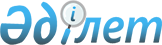 О внесении изменений и дополнений в постановление Правительства 
Республики Казахстан от 31 августа 2004 года N 917Постановление Правительства Республики Казахстан от 30 декабря 2004 года
N 1433

      Правительство Республики Казахстан  ПОСТАНОВЛЯЕТ: 

      1. Внести в постановление Правительства Республики Казахстан от 31 августа 2004 года  N 917  "О Среднесрочном плане социально-экономического развития Республики Казахстан на 2005-2007 годы" следующие изменения и дополнения: 

      в Среднесрочном плане социально-экономического развития Республики Казахстан на 2005-2007 годы, утвержденном указанным постановлением: 

      1) в Перечне действующих и разрабатываемых государственных и отраслевых (секторальных) программ на 2005-2007 годы (раздел 4): 

      в главе "Канцелярия Премьер-Министра Республики Казахстан": 

      в параграфе "Разрабатываемые государственные и отраслевые (секторальные) программы": 

      в строке, порядковый номер 1, в графе 6 цифры "56,0" заменить цифрами "77,197"; 

      дополнить главой, параграфом, строкой, порядковый номер 1-1, следующего содержания: 

      "Генеральная Прокуратура Республики Казахстан 

      Разрабатываемые государственные и отраслевые (секторальные) программы 

"1-1 Программа развития   2005-  ГП (по               2582,5 2231,3 

    государственной       2007г. согла-                       

    правовой                     сованию) 

    статистики и 

    специальных учетов 

    в Республике 

    Казахстан на 

    2005-2007 годы                                             "; 

      главу "Верховный Суд Республики Казахстан", параграф "Разрабатываемые государственные и отраслевые (секторальные) программы", строку, порядковый номер 2, 

исключить; 

      в главе "Министерство внутренних дел Республики Казахстан": 

      в параграфе "Разрабатываемые государственные и отраслевые (секторальные) программы": 

      в строке, порядковый номер 4: 

      в графах 2 и 3 цифры "2006" заменить цифрами "2007"; 

      в графе 6 цифры "1208,3" заменить цифрами "1925,6"; 

      в графе 7 цифры "2400,9" заменить цифрами "2400,881"; 

      графу 8 дополнить цифрой "4567,34"; 

      в главе "Министерство здравоохранения Республики Казахстан": 

      в параграфе "Действующие государственные и отраслевые (секторальные) программы": 

      в строке, порядковый номер 5: 

      в графе 6 цифры "8056,802" заменить цифрами "6791,8"; 

      в графе 7 цифры "7573,058" заменить цифрами "6472,9"; 

      графу 9 дополнить цифрами "79739,9"; 

      графу 10 дополнить цифрами "98274,4"; 

      в строке, порядковый номер 7, графу 11 дополнить цифрами "92,6"; 

      в строке, порядковый номер 8: 

      в графе 6 цифры "476,6" заменить цифрами "405,4"; 

      в графе 7 цифры "572,0" заменить цифрами "416,5"; 

      дополнить строкой, порядковый номер 8-1, следующего содержания:  

"8-1 Государст-          2005-   МЗ    32680,0  54985,4  46880,7  10116,4   

    венная программа     2010г.                                          

    реформирования и                                             

    развития 

    здравоохранения 

    Республики 

    Казахстан на 

    2005-2010 годы 

    (Указ Президента 

    Республики 

    Казахстан 

    от 13 сентября 

    2004 года  N 1438 , 

    постановление 

    Правительства 

    Республики 

    Казахстан 

    от 13 октября 

    2004 года 

     N 1050 )                                                       "; 

____________________________________________________________________ 

  

(продолжение таблицы) 

  

---!--------------------------------------------------------------- 

 1 !  9    !   10  !   11  !   12  !    13  !   14  !   15  !  16 

-------------------------------------------------------------------- 

8-1 11471,3 13653, 

             

____________________________________________________________________ 

         

      в параграфе "Разрабатываемые государственные и отраслевые (секторальные) программы", строку, порядковый номер 9, исключить; 

      в наименовании главы "Министерство информации Республики Казахстан" слово "информации" заменить словами "культуры, информации и спорта"; 

      в параграфе "Действующие государственные и отраслевые (секторальные) программы": 

      в графе 4 аббревиатуру "Мининформ" заменить аббревиатурой "МКИС"; 

      в строке, порядковый номер 10:  

      в графе 5 цифры "11,1" заменить цифрами "11,15";  

      в графе 6 цифры "60,8" заменить цифрами "60,78"; 

      в строке, порядковый номер 11: 

      в графе 6 цифры "7155,8" заменить цифрами "7155,77"; 

      в графе 7 цифры "7513,6" заменить цифрами "7513,55"; 

      дополнить строками, порядковые номера 11-1, 11-2, 11-3, 11-4, 11-5, следующего содержания: 

"11-1 Государственная     1998-  МКИС,   67,63  72,0  75,6   79,23 

    программа Республики  2012г. МОН, 

    Казахстан "Возрож-           МТК, 

    дение исторических           акимы 

    центров Шелкового            заин- 

    пути, сохранение и           тере- 

    преемственное развитие       сован- 

    культурного наследия         ных 

    тюркоязычных государств,     облас- 

    создание инфраструктуры      тей 

    туризма" 

    (Указ Президента 

    Республики Казахстан 

    от 27 февраля 1998 года 

    N 3859, постановление 

    Правительства Республики 

    Казахстан от 28 октября 

    1998 года  N 1096 ) 

  

11-2 Государственная      2001-  МКИС    100,0  355,34 368,47 

    программа             2010 г. 

    функционирования и 

    развития языков на 

    2001-2010 годы 

    (Указ Президента 

    Республики 

    Казахстан 

    от 7 февраля 2001 

    года  N 550 , 

    постановление, 

    Правительства 

    Республики 

    Казахстан от 

    9 апреля 2003 года 

     N 344 ) 

  

11-3 Государственная      2004-  МКИС    663,53 749,42 786,9 

    программа "Культур-   2006 г. 

    ное наследие" на 

    2004-2006 годы 

    (Указ Президента 

    Республики 

    Казахстан 

    от 13 января 2004 

    года  N 1277 , поста- 

    новление Правитель- 

    ства Республики 

    Казахстан от 12 

    февраля 2004 года 

     N 171 ). 

11-4 Государственная      2001-  МКИС,   3292,0  3447,1 

    программа развития    2005г. акимы 

    физической культуры и        областей, 

    спорта в Республике          гг. Астаны 

    Казахстан на                 и Алматы 

    2001-2005 годы (Указ 

    Президента Республики 

    Казахстан от 12 марта 

    2001 года  N 570 , 

    постановление 

    Правительства 

    Республики 

    Казахстан от 

    6 апреля 2001 

    года  N 462 ) 

  

11-5 Программа развития   2001-  МКИС    34,0    22,0 

    архивного дела в      2005г. 

    Республике Казахстан на 

    2001-2005 годы 

    (постановление 

    Правительства Республики 

    Казахстан от 

    11 июня 2001 года  N 797 )                                          "; 

  

      дополнить параграфом, строками, порядковые номера 11-6, 11-7, 11-8, следующего содержания: 

      "Разрабатываемые государственные и отраслевые (секторальные) программы 

11-6 Государственная   2005-    МКИС,            742,3 779,4 816,8 

    программа          2007 г.  МИД 

    поддержки 

    соотечественников, 

    проживающих за 

    рубежом на 

    2005-2007 годы 

    (разрабатывается 

    в соответствии с 

    пунктом 6.5.10. 

     Плана  мероприятий 

    по реализации 

    Программы 

    Правительства 

    Республики 

    Казахстан на 

    2003-2006 годы) 

  

11-7 Государственная   2006-    МКИС 

    программа развития 2008 гг. 

    физической 

    культуры и спорта 

    в Республике 

    Казахстан  на 

    2006-2008 годы 

    (разрабатывается 

    в соответствии с 

    пунктом 6.6.9. 

    Плана мероприятий 

    по реализации 

    Программы 

    Правительства 

    Республики 

    Казахстан на 

    2003-2006 годы) 

  

11-8 Программа по      2006-    МКИС 

    совершенствованию  2008 гг. 

    казахстанской 

    модели этнического 

    и конфессиональ- 

    ного согласия на 

    2006-2008 годы                                                 "; 

  

    в главе "Министерство индустрии и торговли Республики Казахстан": 

    в параграфе "Действующие государственные и отраслевые (секторальные) 

программы": 

      в строке, порядковый номер 12: 

      в графе 5 цифры "21847,5" заменить цифрами "24667,12"; 

      в графе 6 цифры "27175,7" заменить цифрами "26896,544"; 

      в строке, порядковый номер 13: 

      в графе 5 цифры "159,1" заменить цифрами "151,12"; 

      в графе 6 цифры "274,1" заменить цифрами "274,12"; 

      в графе 7 цифры "235,5" заменить цифрами "235,53"; 

      в строке, порядковый номер 16: 

      в графе 5 цифры "73,8" заменить цифрами "251,602"; 

      в графе 6 цифры "667,3" заменить цифрами "205,435"; 

      в графе 7 цифры "700,6" заменить цифрами "186,004"; 

      в строке, порядковый номер 17: 

      в графе 5 цифры "248,9" заменить цифрами "455,0"; 

      в графе 6 цифры "477,6" заменить цифрами "1692,14"; 

      в графе 7 цифры "501,5" заменить цифрами "1162,652"; 

      дополнить строкой, порядковый номер 17-1, следующего содержания: 

"17-1 Программа развития  2003-  МИТ,    34,0   39,6  131,4  142,9 

    туристской отрасли    2005г. заин- 

    на 2003-2005 годы            тере- 

    (постановление               сован- 

    Правительства                ные 

    Республики                   минис- 

    Казахстан от                 терства 

    29 декабря 2002 года         и агент- 

     N 1445 )                      ства, 

                                 акимы 

                                 областей, 

                                 гг. 

                                 Астаны 

                                 и Алматы                          "; 

                                           

      в параграфе "Разрабатываемые государственные и отраслевые (секторальные) программы": 

      в строке, порядковый номер 19: 

      графу 6 дополнить цифрами "6654,9"; 

      графу 7 дополнить цифрами "10728,33"; 

      графу 8 дополнить цифрами "7403,53"; 

      в строке, порядковый номер 22: 

      в графе 2 слова "на 2005-2010 годы (I этап - 2005-2007 годы, II этап - 2008-2010 годы)" заменить словами "на 2006-2011 годы (I этап - 2006-2008 годы, II этап - 2009-2011 годы)"; 

      в графе 3 слова "2005-2010 гг." заменить словами "2006-2011 гг."; 

      в строке, порядковый номер 23: 

      в графе 2 цифры "2005-2007" заменить цифрами "2006-2008"; 

      в графе 3 слова "2005-2007 гг." заменить словами "2006-2008 гг."; 

      строки, порядковые номера 24, 25, исключить; 

      дополнить строками, порядковые номера 23-1, 23-2, следующего содержания: 

"23-1 Программа развития  2006-  МИТ, МИД,     41,6  43,6 

    туристской отрасли    2008г. МКИС, МЗ, 

    на 2006-2008 годы            МВД, MOOC, 

    (разрабатывается в           КНБ (по 

    соответствии с               согласо- 

    пунктом 6.6.12.              ванию),  

     Плана  мероприятий по         МЧС, АС,  

    реализации Программы         МФ, МТК, 

    Правительства                МСХ, МОН, 

    Республики Казахстан         ОАО  

    на 2003-2006 годы)           "Нацио- 

                                 нальная 

                                 компания 

                                 "Шелковый 

                                 путь- 

                                 Казахстан" 

  

23-2 Государственная      2006-  МИТ, 

    программа развития    2008г. акимы 

    инфраструктуры               областей, 

    поддержки                    гг. Астаны 

    предпринимательства          и Алматы 

    в Республике 

    Казахстан 

    на 2006-2008 годы                                               "; 

  

      главу "Министерство культуры Республики Казахстан", параграф "Действующие государственные и отраслевые (секторальные) программы", строки, порядковые номера 26, 27, 28, 29, параграф "Разрабатываемые государственные и отраслевые (секторальные) программы", строки, порядковые номера 30, 31, 32, исключить; 

      в главе "Министерство образования и науки Республики Казахстан": 

      в параграфе "Действующие государственные и отраслевые (секторальные) программы": 

      строку, порядковый номер 33, исключить; 

      в строке, порядковый номер 34: 

      в графе 5 цифры "338,7" заменить цифрами "338,66"; 

      в графе 6 цифры "355,6" заменить цифрами "355,59"; 

      в параграфе "Разрабатываемые государственные и отраслевые (секторальные) программы": 

      в строке, порядковый номер 36: 

      графу 6 дополнить цифрой "14 861,276"; 

      в графе 7 цифры "3120,4" заменить цифрами "1776,18"; 

      в графе 8 цифры "5888,4" заменить цифрами "1215,45"; 

      в строке, порядковый номер 37: 

      в графе 6 цифры "23379,8" заменить цифрами "42035,60"; 

      в графе 7 цифры "34036,9" заменить цифрами "53514,20"; 

      в графе 8 цифры "32150,8" заменить цифрами "53855,90"; 

  

      дополнить строками, порядковые номера 37-1, 37-2, следующего содержания: 

"37-1 Государственная     2006-  МОН 

      программа           2011 

      "Дети Казахстана"   гг. 

      на 2006- 

      2011 года 

  

37-2  Программа           2005-  МОН     147,6  155,0 162,4 

      молодежной          2007г. 

      политики на 

      2005-2007 годы 

      (разрабатывается 

      в соответствии 

      с пунктом 6.5.13. 

       Плана  мероприятий 

      по реализации 

      Программы 

      Правительства 

      Республики Казахстан 

      на 2003-2006 годы)                                     "; 

  

      в главе "Министерство охраны окружающей среды Республики Казахстан": 

      в параграфе "Разрабатываемые государственные и отраслевые (секторальные) программы": 

      в строке, порядковый номер 38: 

      в графе 6 цифры "992,0" заменить цифрами "3703,398"; 

      графу 7 дополнить цифрами "1341,689"; 

      графу 8 дополнить цифрами "1362,335"; 

      в строке, порядковый номер 39: 

      графу 6 дополнить цифрами "34,314"; 

      в графе 7 цифру "7,0" заменить цифрами "40,731"; 

      в графе 8 цифру "8,0" заменить цифрами "47,159"; 

      в главе "Министерство сельского хозяйства Республики Казахстан": 

      в параграфе "Действующие государственные и отраслевые (секторальные) программы": 

      в строке, порядковый номер 40: 

      в графе 5 цифры "49632,7" заменить цифрами "49637,057"; 

      в графе 6 цифры "57460,2" заменить цифрами "57922,649"; 

      в строке, порядковый номер 41: 

      в графе 6 цифры "20115,0" заменить цифрами "21410,0"; 

      в графе 7 цифры "20006,0" заменить цифрами "20808,0"; 

      в строке, порядковый номер 43: 

      в графе 5 цифры "4354,0" заменить цифрами "3726,6"; 

      в графе 6 цифры "6613,5" заменить цифрами "10518,38"; 

      в графе 7 цифры "9571,6" заменить цифрами "13393,729"; 

      в графе 8 цифры "5044,5" заменить цифрами "5151,488"; 

      в строке, порядковый номер 44: 

      в графе 5 цифры "629,3" заменить цифрами "632,707"; 

      в графе 6 цифры "949,3" заменить цифрами "679,943"; 

      в графе 7 цифры "660,8" заменить цифрами "671,799"; 

      в строке, порядковый номер 45: 

      в графе 5 цифры "3237,8" заменить цифрами "3262,514"; 

      в графе 6 цифры "3282,7" заменить цифрами "3297,181"; 

      в главе "Министерство транспорта и коммуникаций Республики Казахстан": 

      в параграфе "Действующие государственные и отраслевые (секторальные) программы": 

      в строке, порядковый номер 49, в графе 4 аббревиатуру "АТК" заменить аббревиатурой "МФ"; 

      в параграфе "Разрабатываемые государственные и отраслевые (секторальные) программы": 

      в строке, порядковый номер 52, в графах 2 и 3 цифру "2008" заменить цифрой "2010"; 

      в главе "Министерство труда и социальной защиты населения Республики Казахстан": 

      в параграфе "Действующие государственные и отраслевые (секторальные) программы": 

      в строке, порядковый номер 53:  

      графу 9 дополнить цифрами "937,4"; 

      графу 10 дополнить цифрами "1 796,7"; 

      дополнить строкой, порядковый номер 53-1, следующего содержания: 

"53-1 Программа           2005-  МТСЗН   239007,9    

    дальнейшего           2007 г.               274972,6   

    углубления                                        306042,3 

    социальных реформ 

    в Республике 

    Казахстан на 

    2005-2007 годы 

    (постановление 

    Правительства 

    Республики 

    Казахстан от 

    30 ноября 2004 

    года  N 1241 )                                                    "; 

  

      в параграфе "Разрабатываемые государственные и отраслевые (секторальные) программы": 

      в строке, порядковый номер 54: 

      графу 10 дополнить цифрами "3219,7"; 

      графу 11 дополнить цифрами "3606,7"; 

      графу 12 дополнить цифрами "3726,0"; 

      строку, порядковый номер 55, исключить; 

      в строке, порядковый номер 56: 

      графу 6 дополнить цифрами "64,4"; 

      графу 7 дополнить цифрами "79,4"; 

      графу 8 дополнить цифрами "31,0"; 

      в главе "Министерство финансов Республики Казахстан": 

      в параграфе "Действующие государственные и отраслевые (секторальные) программы": 

      дополнить строкой, порядковый номер 57-1, следующего содержания: 

"57-1 Программа развития  2004-  МФ      3549,0  4100,7 

      таможенной службы   2006г.                      4218,0 

      Республики 

      Казахстан на 

      2004-2006 годы 

      (постановление 

      Правительства 

      Республики 

      Казахстан 

      от 3 октября 

      2003 года 

       N 1019 )                                              "; 

  

      в параграфе "Разрабатываемые государственные и отраслевые (секторальные) программы": 

      дополнить строкой, порядковый номер 58-1, следующего содержания: 

"58-1 Программа развития  2006-  МФ  

      системы государ-    2008 

      ственных закупок    гг. 

      Республики 

      Казахстан на 

      2006-2008 годы 

      (разрабатывается 

      в соответствии с 

      пунктом 9.3.10. 

      Плана мероприятий 

      по реализации 

      Программы 

      Правительства 

      Республики Казахстан 

      на 2003-2006 годы)                                    "; 

  

      в главе "Министерство экономики и бюджетного планирования Республики Казахстан": 

      в параграфе "Действующие государственные и отраслевые (секторальные) программы": 

      в строке, порядковый номер 61: 

      в графе 5 цифры "5725,6" заменить цифрами "6352,948"; 

      в графе 6 цифры "7886,8" заменить цифрами "8181,427"; 

      в графе 7 цифры "1989,3" заменить цифрами "1989,349"; 

      в параграфе "Разрабатываемые государственные и отраслевые (секторальные) программы": 

      дополнить строкой, порядковый номер 64-1, следующего содержания: 

"64-1 Программа по        2005-  МЭБП    1 337,295  

    комплексному          2007г.                853,059 

    решению проблем                                   280,0 

    бывшего Семипала- 

    тинского испыта- 

    тельного ядерного 

    полигона на 

    2005-2007 годы                                          "; 

      в главе "Министерство энергетики и минеральных ресурсов Республики Казахстан": 

      в параграфе "Действующие государственные и отраслевые (секторальные) программы": 

      в строке, порядковый номер 65: 

      в графе 5 цифры "550,0" заменить цифрами "868,9"; 

      в графе 6 цифры "652,7" заменить цифрами "652,8"; 

      графу 7 дополнить цифрами "500,0"; 

      графу 8 дополнить цифрами "500,0"; 

      в строке, порядковый номер 67: 

      в графе 6 цифры "435,0" заменить цифрами "464,984"; 

      в графе 7 цифры "456,7" заменить цифрами "488,233"; 

      в графе 8 цифры "343,0" заменить цифрами "512,645"; 

      в строке, порядковый номер 68: 

      в графе 6 цифры "3018,1" заменить цифрами "2920,82"; 

      в графе 7 цифры "3164,0" заменить цифрами "3056,919"; 

      в графе 8 цифры "3327,5" заменить цифрами "3210,415"; 

      в строке, порядковый номер 69, в графе 5 цифры "25,0" заменить цифрами "20,0"; 

      в строке, порядковый номер 70: 

      в графе 6 цифры "4500,0" заменить цифрами "8006,8"; 

      графу 7 дополнить цифрами "5200,0"; 

      в главе "Министерство юстиции Республики Казахстан": 

      в параграфе "Действующие государственные и отраслевые (секторальные) программы": 

      в строке, порядковый номер 74, в графе 4 аббревиатуры "Мининформ, АРЕМЗК, Минкультуры" заменить аббревиатурами "МКИС, МИТ"; 

      в строке, порядковый номер 75, в графе 7 цифры "3047,9" заменить цифрами "3047,85"; 

      в параграфе "Разрабатываемые государственные и отраслевые (секторальные) программы": 

      в строке, порядковый номер 76, в графе 4 аббревиатуру "Минкультуры" заменить аббревиатурой "МКИС"; 

      главу "Агентство Республики Казахстан по государственным закупкам", параграф "Разрабатываемые государственные и отраслевые (секторальные) программы", строку, порядковый номер 77, исключить; 

      в главе "Агентство Республики Казахстан по информатизации и связи": 

      в параграфе "Действующие государственные и отраслевые (секторальные) программы": 

      строку, порядковый номер 78, исключить; 

      дополнить строкой, порядковый номер 79-1, следующего содержания: 

"79-1 Государственная     2005-  АИС,    4500,0  

    программа фор-        2007   другие         25300,0 

    мирования             гг.    заинте-              22100,0 

    "электронного                ресо- 

    правительства"               ванные 

    в Республике                 госу- 

    Казахстан на                 дарст- 

    на 2005-2007                 венные 

    годы (Указ                   органы 

    Президента 

    Республики 

    Казахстан 

    от 10 ноября 

    2004 года  N 1471 , 

    постановление 

    Правительства 

    Республики 

    Казахстан 

    от 8 декабря 

    2004 года 

     N 1286 )                                                 "; 

      в параграфе "Разрабатываемые государственные и отраслевые (секторальные) программы": 

      строку, порядковый номер 80, исключить; 

      в главе "Агентство Республики Казахстан по статистике": 

      в параграфе "Разрабатываемые государственные и отраслевые (секторальные) программы": 

      в строке, порядковый номер 84, в графах 2 и 3 цифру "2010" заменить цифрой "2008"; 

      главу "Агентство таможенного контроля Республики Казахстан", параграф "Действующие государственные и отраслевые (секторальные) программы", строку, порядковый номер 85, исключить; 

      главу "Агентство Республики Казахстан по туризму и спорту", параграф "Действующие государственные и отраслевые (секторальные) программы", строки, порядковые номера 86, 87, параграф "Разрабатываемые государственные и отраслевые (секторальные) программы", строки, порядковые номера 88, 89, исключить; 

      в главе "Агентство Республики Казахстан по управлению земельными ресурсами": 

      в параграфе "Разрабатываемые государственные и отраслевые (секторальные) программы": 

      в строке, порядковый номер 90: 

      в графе 6 цифры "821,7" заменить цифрами "1474,669"; 

      в графе 7 цифры "862,8" заменить цифрами "1905,685"; 

      в графе 8 цифры "1437,6" заменить цифрами "1274,964"; 

      в строке, порядковый номер 91: 

      в графе 6 цифры "214,4" заменить цифрами "214,412";  

      в графе 7 цифры "191,8" заменить цифрами "225,132";  

      в графе 8 цифры "201,4" заменить цифрами "236,387"; 

      главу "Агентство Республики Казахстан по миграции и демографии", параграф "Разрабатываемые государственные и отраслевые (секторальные) программы", строку, порядковый номер 92, исключить; 

      в главе "Агентство Республики Казахстан по чрезвычайным ситуациям": 

      наименование главы изложить в следующей редакции: 

      "Министерство по чрезвычайным ситуациям Республики Казахстан"; 

      параграф "Действующие государственные и отраслевые (секторальные) программы", строку, порядковый номер 93, исключить; 

      в параграфе "Разрабатываемые государственные и отраслевые (секторальные) программы": 

      в строке, порядковый номер 94: 

      в графе 4 аббревиатуру "АЧС" заменить аббревиатурой "МЧС"; 

      в графе 6 цифры "2218,2" заменить цифрами "2191,46"; 

      в графе 7 цифры "1821,2" заменить цифрами "1793,156"; 

      в графе 8 цифры "1912,2" заменить цифрами "1882,738"; 

      в главе "Агентство Республики Казахстан по регулированию и надзору финансовых рынков и финансовых организаций": 

      дополнить параграфом, строкой, порядковый номер 95-1, следующего содержания: 

      "Разрабатываемые государственные и отраслевые (секторальные) программы 

95-1 Программа развития   2005-  АРНФРФО 35,688   

    накопительной         2007г. (по            182,5 

    пенсионной системы           согла- 

    Республики Казахстан         сованию), 

    на 2005-2007 годы            МТСЗН, 

    (разрабатывается             МФ, 

    в соответствии               МЭБП 

    с поручением 

    Президента 

    Республики 

    Казахстан 

    от 12 августа 

    2004 года N 3274, 

    распоряжением 

    Премьер-Министра 

    Республики Казахстан 

    от 27 сентября 

    2004 года  N 281-р )                                      "; 

      в главе "Агентство Республики Казахстан по борьбе с экономической коррупционной преступностью (финансовая полиция)": 

      в параграфе "Разрабатываемые государственные и отраслевые (секторальные) программы": 

      в строке, порядковый номер 96, в графе 6 цифры "80,6" исключить; 

      в главе "Аким г. Астаны": 

      в параграфе "Действующие государственные и отраслевые (секторальные) программы": 

      в графе 6 цифры "45682,5" заменить цифрами "41037,2"; 

      в графе 7 цифры "34999,9" исключить; 

      графу 10 дополнить цифрой "1 919,8"; 

      графу 11 дополнить цифрой "2 107,2";  

      графу 12 дополнить цифрой "2360,1"; 

      в главе "Аким г. Алматы": 

      в параграфе "Действующие государственные и отраслевые (секторальные) программы": 

      в графе 6 цифры "6665,7" заменить цифрами "17962,6"; 

      в графе 7 цифры "16104,5" заменить цифрами "31943,5"; 

      графу 8 дополнить цифрами "28720,6"; 

      в графе 10 цифры "3924" заменить цифрами "2694,0"; 

      в графе 11 цифры "3924" заменить цифрами "3021,0"; 

      графу 12 дополнить цифрами "3519,0"; 

      в подразделе "Научно-технические программы": 

      в главе "Министерство индустрии и торговли Республики Казахстан": 

      в параграфе "Действующие научно-технические программы": 

      в строке, порядковый номер 101, в графе 6 цифры "136,8" заменить цифрами "136,75"; 

      в строке, порядковый номер 102, в графе 6 цифры "162,8" заменить цифрами "162,75"; 

      в строке, порядковый номер 103: 

      в графе 5 цифры "46,1" заменить цифрами "46,11"; 

      в графе 7 цифры "50,8" заменить цифрами "50,82"; 

      в главе "Министерство образования и науки Республики Казахстан": 

      в параграфе "Действующие научно-технические программы": 

      в строке, порядковый номер 105: 

      в графе 5 цифры "142,5" заменить цифрами" 142,46"; 

      в графе 6 цифры "144,8" заменить цифрами "144,83"; 

      строку, порядковый номер 110, исключить; 

      в строке, порядковый номер 111: 

      в графе 6 цифры "63,9" заменить цифрами "63,94"; 

      в строке, порядковый номер 112: 

      в графе 5 цифры "557,0" заменить цифрами "164,20"; 

      в графе 7 цифры "324,1" заменить цифрами "577,0"; 

      в графе 8 цифры "340,3" заменить цифрами "578,90"; 

  

      2) Перечень приоритетных бюджетных инвестиционных проектов (программ) на 2005-2007 годы в разрезе действующих и разрабатываемых государственных и отраслевых (секторальных) программ (раздел 5) изложить в новой редакции согласно приложению. 

      2. Настоящее постановление вступает в силу со дня подписания. 

  

         Премьер-Министр 

     Республики Казахстан 

Приложение           

к постановлению Правительства 

Республики Казахстан     

от 30 декабря 2004 года N 1433  Раздел 5. 

ПЕРЕЧЕНЬ ПРИОРИТЕТНЫХ БЮДЖЕТНЫХ ИНВЕСТИЦИОННЫХ ПРОЕКТОВ 

(ПРОГРАММ) НА 2005-2007 ГОДЫ В РАЗРЕЗЕ ДЕЙСТВУЮЩИХ И РАЗРАБАТЫВАЕМЫХ 

ГОСУДАРСТВЕННЫХ И ОТРАСЛЕВЫХ (СЕКТОРАЛЬНЫХ) ПРОГРАММ  

  АСТАНА, 2004 г.       ПЕРЕЧЕНЬ ПРИОРИТЕТНЫХ РЕСПУБЛИКАНСКИХ БЮДЖЕТНЫХ ИНВЕСТИЦИОННЫХ 

                  ПРОЕКТОВ (ПРОГРАММ) НА 2005-2007 ГОДЫ                                                        тыс.тенге 

___________________________________________________________________ 

N |   Наименование проекта  | Админист- | Период   |Общая    |до  

  |                         |  ратор    | реализа- |стоимость|2005 

  |                         |бюджетной  | ции      |         |года 

  |                         |программы  |          |         | 

-------------------------------------------------------------------- 

 1|             2           |    3      |    4     |    5    |  6 

-------------------------------------------------------------------- 

Государственная программа "Образование" 

  

1  Подготовка специалистов    МОН       2005-2007   62497989  

   со средним, высшим и 

   послевузовским профессио- 

   нальным образованием 

2  Подготовка специалистов в 

   области здравоохранения     МЗ       2005-2007    7591499   

____________________________________________________________________ 

   ИТОГО по Программе: продолжение таблицы 

____________________________________________________________________ 

    |                Прогноз                      |  после 

    |---------------------------------------------|  2007 года  

N   | 2005 год   |   2006 год    |      2007 год  | 

-------------------------------------------------------------------- 

 1  |       7    |      8        |          9     |      10 

-------------------------------------------------------------------- 

 1     20184782        20672945          21640262 

 2      2598966         2571447           2421086 

____________________________________________________________________ 

Итого 

по Прог- 

рамме:  22783748        23244392          24061348 

  

____________________________________________________________________ 

 1|             2           |    3      |    4     |    5     |  6 

-------------------------------------------------------------------- Государственная программа развития образования 

в Республике Казахстан на 2005-2010 годы 

  

3  Строительство общежития 

   на 500 мест Евразийского 

   национального университета 

   имени Л.Н.Гумилева            МОН      2004-2005     760000 494000 

4  Строительство 

   Республиканской школы- 

   интерната для одаренных 

   детей в городе Астане         МОН      2005-2007     960000 

5  Строительство образова- 

   тельного центра для 

   детей-сирот с обучением 

   на казахском языке            МОН      2004-2007    6293433 300000 

6  Реконструкция и строитель- 

   ство объектов республикан- 

   ского эстрадно-циркового 

   колледжа имени Ж.Елебекова    МОН      2005           94800 

7  Строительство объектов 

   второй очереди универси- 

   тетского городка 

   Казахского национального 

   университета имени Аль- 

   Фараби                        МОН      2005-2008    7209602 

8  Строительство школы- 

   интерната для детей с 

   проблемами зрения в 

   городе Караганде на 

   250 мест                      МОН      2005-2006     550000 

9  Строительство школы- 

   интерната для детей с 

   проблемами зрения в 

   городе Алматы на 

   250 мест                      МОН      2005-2006     550000 

10  Строительство библио- 

    теки Евразийского 

    национального универ- 

    ситета имени Л. Гумилева      МОН      2005-2006    1110400 

11  Информатизация системы 

    образования                   МОН      2002-2007   1199187 498987 

_____________________________________________________________________ 

    ИТОГО по Программе 

_____________________________________________________________________ 

  

продолжение таблицы 

_____________________________________________________________________ 

 1  |       7         |        8           |       9        |   10 

--------------------------------------------------------------------- 

3        266000 

4        195500            414500             350000 

5       2000000           2996717             996716 

6         94800 

7        804112           3986066            1798664          620760 

8        215000            335000 

9        215000            335000 

10       562497            547903 

11        80200            270000             350000 

_____________________________________________________________________ 

Итого  

по Прог- 

рамме:  4433109           8885186            3495380           620760 

______________________________________________________________________ 

  

______________________________________________________________________ 

 1 |             2           |    3      |    4     |    5     |   6 

---------------------------------------------------------------------- 

Государственная программа реформирования и развития здравоохранения 

Республики Казахстан на 2005-2010 годы 

  

12  Строительство НИИ скорой 

    медицинской помощи на 240 

    коек со станцией скорой 

    помощи в городе Астане      МЗ        2005-2007    7326324 

13  Строительство Республи- 

    канского научного центра 

    материнства и детства на 

    500 коек в городе Астане    МЗ       2004-2005    17832000 6601000 

14  Строительство республи- 

    канского детского реаби- 

    литационного центра в 

    городе Астане               МЗ       2004-2006     6200000  200000 

15  Расширение и реконструк- 

    ция Казахской государст- 

    венной медицинской ака- 

    демии по улице Бейбит- 

    шилик в городе Астане       МЗ       2005-2006     1469200 

16  Строительство лечебного 

    корпуса на 150 коек при 

    РГКП "Научный центр 

    педиатрии и детской 

    хирургии" в городе 

    Алматы                      МЗ       2005-2008     2257550 

17  Строительство республи- 

    канского научного центра 

    нейрохирургии на 220 

    коек в городе Астане        МЗ       2005-2006     8360000 

18  Строительство диагности- 

    ческого центра на 500 

    посещений в смену в 

    городе Астане               МЗ       2005-2006     3123000 

19  Строительство спального 

    корпуса Республиканского 

    детского реабилитацион- 

    ного центра "Балбулак" 

    на 125 коек в городе 

    Алматы                      МЗ          2005        159770 

20  Строительство малокомп- 

    лектной школы при Респуб- 

    ликанском детско-подрост- 

    ковом туберкулезном 

    санатории "Боровое" в 

    Акмолинской области         МЗ          2005         84420 

21  Приобретение и осущест- 

    вление привязки к мест- 

    ности проектно-сметной 

    документации по проекту 

    строительства служебного 

    жилья для медицинских 

    работников и строитель- 

    ство данного объекта        МЗ          2005        769000  

22  Создание информационных 

    систем здравоохранения      МЗ       2002-2007     6435214  55714 

_____________________________________________________________________ 

     ИТОГО по Программе: 

_____________________________________________________________________ 

  

продолжение таблицы 

_____________________________________________________________________ 

 1  |       7         |        8           |       9        |   10 

--------------------------------------------------------------------- 

12      1265000           3000000             3061324 

13     11231000 

14      3000000           3000000 

15       600000            869200 

16        68000            664000              700000          825550 

17       610000           7750000 

18       284500           2838500 

19        50000            109770 

20        84420 

21       769000 

22       300000           3184500             2895000 

_____________________________________________________________________ 

Итого    

по Прог- 

рамме: 18261920          21415970             6656324          825550 

_____________________________________________________________________ _____________________________________________________________________ 

 1 |             2           |    3      |    4     |    5   |    6 

--------------------------------------------------------------------- 

Государственная программа развития сельских территорий 

на 2004-2010 годы 

  

23  Развитие телемедицины и 

    мобильной медицины в 

    сельском здравоохранении     МЗ       2004-2007    3582320 250000 

_____________________________________________________________________ 

ИТОГО по Программе: 

_____________________________________________________________________ 

  

продолжение таблицы 

_____________________________________________________________________ 

 1  |       7         |        8           |       9        |  10 

--------------------------------------------------------------------- 

23       400000           1332000              1600000 

_____________________________________________________________________ 

Итого      

по Прог- 

рамме:   400000           1332000              1600000 

______________________________________________________________________ ______________________________________________________________________ 

 1 |             2           |    3      |    4     |    5     | 6 

---------------------------------------------------------------------- 

Государственная программа развития жилищного строительства 

в Республике Казахстан на 2005-2007 годы 

  

24  Обеспечение финансовой 

    устойчивости АО "Жилищ- 

    ный строительный 

    сберегательный банк 

    Казахстана"                  МИТ      2006-2007  1900000 

_____________________________________________________________________ 

     ИТОГО по Программе: 

_____________________________________________________________________ 

  

продолжение таблицы 

_____________________________________________________________________ 

 1  |       7         |        8           |       9        |   10 

--------------------------------------------------------------------- 

24                         280000              1620000                     

_____________________________________________________________________ 

Итого   

по Прог- 

рамме:                     280000              1620000 

_____________________________________________________________________ 

  

_____________________________________________________________________ 

 1 |             2           |    3      |    4     |    5     |  6 

--------------------------------------------------------------------- 

Государственная программа развития автодорожной 

отрасли Республики Казахстан на 2001-2005 годы 

  

25  Реабилитация автодороги 

    Алматы-Караганда-Астана- 

    Боровое на участках 

    Алматы - Гульшад и 

    Акчатау - Караганда          МТК      1999-2005   22659364 21863099 

26  Реабилитация автодороги 

    Боровое-Кокшетау- 

    Петропавловск - граница 

    Российской Федерации         МТК      2003-2007   13017150    73937 

27  Проект развития авто- 

    дорожной отрасли (Алматы- 

    Бишкек)                      МТК      2001-2006   14187720  9075619 

28  Реконструкция автодороги 

    граница Российской 

    Федерации - Уральск - 

    Актобе                       МТК      2002-2006   12867124  3047680 

29  Реконструкция дорожной 

    сети в Западном Казахстане   МТК      2001-2006   38912621 24959328 

30  Реконструкция автодороги 

    Карабутак-Иргиз - граница 

    Кызылординской области       МТК      2002-2008    9405869  1720799 

31  Реконструкция автодороги 

    Актау-Атырау                 МТК      2003-2007   32620456   378224 

32  Реконструкция автодороги 

    Омск-Павлодар-Майкапшагай    МТК      2002-2008   47301504   136355 

33  Реконструкция автодороги 

    Астана-Костанай-Челябинск    МТК      2003-2008   32215936  5700043 

34  Прикладные научные иссле- 

    дования в области 

    транспорта и коммуникаций    МТК      2005-2007     244700 

______________________________________________________________________ 

     ИТОГО по Программе: 

______________________________________________________________________ 

  

продолжение таблицы 

______________________________________________________________________ 

 1  |       7         |        8           |       9        |   10 

---------------------------------------------------------------------- 

25       796265 

26                        7027189              5916024 

27      3974061           1138040 

28      7259958           2559486 

29     12708330           1244963 

30                        1233919              3000000       3451151 

31      4077941          16242405             11921886 

32                        1080890              5200000      40884259 

33     10522621           6360000              8000000       1633272 

34        83400             82400                78900  

_____________________________________________________________________ 

Итого    

по Прог- 

рамме: 39422576          36969292             34116810        45968682 

_____________________________________________________________________ 

  

_____________________________________________________________________ 

 1 |             2           |    3      |    4     |    5     |  6 

--------------------------------------------------------------------- 

Государственная программа формирования "электронного 

правительства" в Республике Казахстан на 2005-2007 годы 35  Развитие информационной 

    системы "Государственный 

    реестр налогоплательщиков 

    и объектов налого- 

    обложения"                    МФ      2001-2007     583369 540369 

36  Развитие интегрированной 

    налоговой информационной 

    системы (ИНИС)                МФ      2001-2007    7300937 4141558 

37  Развитие таможенной 

    информационной системы 

    "ТАИС"                        МФ      2002-2007    1344030  496670 

38  Развитие информационной 

    системы по государствен- 

    ным закупкам                  МФ      2002-2007     306238  144379 

39  Создание информационной 

    системы "Электронная 

    таможня"                      МФ      2005-2007    1655000 

40  Создание государственных 

    баз данных                   АИС      2002-2007    2290060  654054 

41  Создание единой системы 

    электронного документо- 

    оборота государственных 

    органов                      АИС      2001-2007    1785766 1035110 

42  Создание информационной 

    инфраструктуры государ- 

    ственных органов             АИС      2002-2007    2895171  595169 

43  Создание единой 

    транспортной среды госу- 

    дарственных органов          АИС      2001-2007   32238980  261301 

44  Создание автоматизирован- 

    ной информационной 

    системы Государственного 

    земельного кадастра          АЗР      2002-2007    2807169  883169 

45  Создание ситуационной 

    системы государственного 

    управления                  МЭБП      2003-2007     507213  382213 

______________________________________________________________________ 

     

  

продолжение таблицы 

______________________________________________________________________ 

 1  |       7         |        8           |       9        |   10 

---------------------------------------------------------------------- 

35        13000             15000                15000 

36       954477           1049255              1155647 

37       256000            281600               309760 

38        48900             53790                59169 

39       500000            550000               605000 

40       463244            665673               507089 

41       401836            348820 

42       216800           1345476               737726 

43      1060422          16279366             14637891 

44       600000           1000000               324000 

45        25000             50000                50000 

_____________________________________________________________________ 

Итого     

по Прог- 

рамме:  4539679          21638980             18401282             -    

_____________________________________________________________________ 

  

_____________________________________________________________________ 

 1 |             2           |    3      |    4     |    5     |  6 

--------------------------------------------------------------------- 

Государственная агропродовольственная программа 

на 2003-2005 годы 

  

46  Совершенствование управ- 

    ления водными ресурсами 

    и восстановление земель 

    (1 этап)                      МСХ     1998-2005    7128544 6129396 

47  Второй этап проекта 

    "Постприватизационная 

    поддержка сельского 

    хозяйства"                    МСХ     2005-2009    9178971 

48  Проект "Повышение 

    конкурентоспособности 

    сельскохозяйственной 

    продукции"                    МСХ     2006-2010   10333165 

49  Усовершенствование 

    ирригационных и дренажных 

    систем                        МСХ        2005       83435 

50  Строительство 

    Национального хранилища 

    генетических ресурсов 

    растений и животных           МСХ     2005-2007    1677330 

51  Создание информационно- 

    маркетинговой системы 

    Министерства сельского 

    хозяйства Республики 

    Казахстан                     МСХ     2002-2007    800601  235087 

52  Реконструкция самонапор- 

    ной части магистрального 

    трубопровода Нурлы 

    Алматинской области           МСХ     2003-2005    69475    33000 

53  Реконструкция магистраль- 

    ного канала Аса-Талас, 

    Жамбылский район Жамбыл- 

    ской области                  МСХ     2003-2006    90377    28330 

54  Реконструкция гидротех- 

    нических сооружений 

    подпитывающего канала на 

    реке Аспара Меркенского 

    района Жамбылской области     МСХ     2003-2006   238850     6660 

55  Реконструкция Таласской 

    плотины на р. Талас 

    Байзакского, Жамбылского, 

    Таласского районов 

    Жамбылской области            МСХ     2003-2006    36859     5870 

56  Реконструкция магистраль- 

    ного канала Талас-Аса 

    Жамбылского района 

    Жамбылской области            МСХ     2003-2005    40400    30650 

57  Реконструкция левой ветки 

    магистрального канала 

    Уюкской оросительной 

    системы Таласского района 

    Жамбылской области            МСХ     2003-2006    81330    32090 

58  Реконструкция Жаныбекской 

    насосной станции, 

    магистральных и распреде- 

    лительных каналов в 

    Жанибекском районе 

    Западно-Казахстанской 

    области                       МСХ     2003-2005    92420    66150 

59  Реконструкция Сергеевского 

    гидроузла (1-я очередь) в 

    Костанайском районе 

    Костанайской области          МСХ     2003-2005    71354    24170 

60  Реконструкция Казалинского 

    ЛМК Казалинского района 

    Кызылординской области с 

    ПК 137+ 12 по ПК              МСХ     2003-2006   162750     2550 

61  Реконструкция Шидертин- 

    ского магистрального 

    канала в Павлодарской 

    области                       МСХ     2003-2005   153660    52170 

62  Реконструкция Петропав- 

    ловского гидроузла с 

    водохранилищем на реке 

    Ишим (I-я очередь) Северо- 

    Казахстанской области         МСХ     2003-2005    49567    40830 

63  Реконструкция каналов 

    К-30 и К-ЗОа, системы 

    межреспубликанского канала 

    "Достык" I-очередь в 

    Мактааральском районе 

    Южно-Казахстанской области    МСХ     2003-2005   122571   107660 

64  Реконструкция Туркестан- 

    ского магистрального канала 

    с ПК 8 по ПК 33 (I-очередь) 

    в Ордабасинском районе 

    Южно-Казахстанской области    МСХ     2003-2006   135021    36660 

65  Реконструкция водозаборного 

    узла "Косдиирмен" на 

    реке Бадам в городе 

    Шымкенте Южно-Казахстанской 

    области                       МСХ     2003-2005   185305    62550 

66  Прикладные научные 

    исследования в области 

    агропромышленного комплекса   МСХ     2005-2007  6317610 

_____________________________________________________________________ 

     ИТОГО по Программе :                                                    

_____________________________________________________________________ продолжение таблицы 

_____________________________________________________________________ 

 1  |       7         |        8           |       9        |   10 

--------------------------------------------------------------------- 

46       999148 

47       741830           1842882              1801043        4793216 

48       361416           2442285              3795818        3733646 

49        83435 

50        48190            750000               879140 

51       170850            187935               206729 

52        36475 

53        42050             19997 

54                         232190 

55                          32989 

56         9750 

57        32910             16330 

58        26270 

59        35060             12124 

60        24353            135847 

61        40300             61190 

62         8737 

63        14911 

64        35000            63361 

65        40000            82755 

66      2004000          2104200               2209410 

____________________________________________________________________ 

Итого 

по Прог- 

рамме:   4754685          7984085               8892140       8526862 

____________________________________________________________________ ____________________________________________________________________ 

 1 |             2           |    3      |    4     |    5     | 6 

--------------------------------------------------------------------- 

Государственная программа "Развитие космической деятельности 

в Республике Казахстан" 

  

67  Создание на космодроме       МОН        2005  

    "Байконур" космического 

    ракетного комплекса 

    "Байтерек" 

____________________________________________________________________ 

ИТОГО по Программе: 

____________________________________________________________________ 

  

продолжение таблицы 

_____________________________________________________________________ 

 1  |       7         |        8           |       9        |   10 

--------------------------------------------------------------------- 

67      6585000 

_____________________________________________________________________ 

Итого 

по Прог- 

рамме:  6585000 

_____________________________________________________________________ _____________________________________________________________________ 

 1 |             2           |    3      |    4     |    5     |  6 

--------------------------------------------------------------------- 

Государственная программа социально-экономического 

развития города Астаны на период до 2005 года 

"Расцвет Астаны - расцвет Казахстана" 

  

68  Строительство инженерных 

    сетей и инфраструктуры 

    Дипломатического городка 

    в городе Астане              МИД      2001-2005   3426453  3143463 

69  Строительство Государст- 

    венного музея археологии 

    и этнографии в городе 

    Астане                       МКИС     2003-2007   1070000    19502 

70  Строительство международ- 

    ного аэропорта в городе 

    Астане                       МТК      1998-2006  36641330 33648523 

71  Строительство республи- 

    канского велотрека в 

    городе Астане                МКИС     2005-2007   3188713 

72  Строительство Дома 

    Министерств в городе 

    Астане (Корпорация "Куат")    УДП 

73  Строительство Дворца Мира 

    и Согласия                    УДП     2005-2007   5600000 

74  Строительство выставоч- 

    ного центра в городе 

    Астане                        УДП     2005-2007   4286680 

75  Строительство стадиона в 

    городе Астане (левый 

    берег)                        УДП     2005-2007   5107631 

76  Строительство крытого 

    гаража на 400 легковых 

    автомобилей с вспомога- 

    тельными помещениями на 

    левом берегу реки Ишим 

    в городе Астане              УДП      2004-2006    646400   23722 

_____________________________________________________________________ 

     ИТОГО по Программе : 

_____________________________________________________________________ продолжение таблицы 

_____________________________________________________________________ 

 1  |       7         |        8           |       9        |   10 

--------------------------------------------------------------------- 

68       283000 

69                         450000               600498 

70      2805135            187672 

71       900000           1500000               788713 

72      8000000 

73      1500000           2000000              2100000 

74       902500           2000000              1384180 

75       800000           2200000              2107630 

76       200000           422678 

_____________________________________________________________________ 

Итого 

по Прог- 

рамме : 15390635           8760350              6981021 

_____________________________________________________________________ 

  

_____________________________________________________________________ 

 1 |             2           |    3     |    4     |    5     |  6 

--------------------------------------------------------------------- 

Государственная программа развития города Алматы 

на 2003-2010 годы 

  

77  Реконструкция комплекса 

    зданий Республиканского 

    государственного казен- 

    ного предприятий  

    "Центральная научная 

    библиотека"                  МОН      2005-2006   810000 

78  Строительство республи- 

    канской базы олимпийской 

    подготовки в Алматинской 

    области                      МКИС     2003-2006  5320000   212800 

79  Строительство республи- 

    канской школы-интерната 

    для одаренных в спорте 

    детей в микрорайоне 

    "Шанырак" в городе Алматы    МКИС     2003-2005   700320   425160 

_____________________________________________________________________ 

     ИТОГО по Программе: 

_____________________________________________________________________ 

  

продолжение таблицы 

_____________________________________________________________________ 

 1  |       7         |        8           |       9        |   10 

--------------------------------------------------------------------- 

77       126638            341681               341681 

78      2000000           3107200 

79       275160 

_____________________________________________________________________ 

Итого по 

Прог- 

рамме :  2401798           3448881               341681 

_____________________________________________________________________ 

  

_____________________________________________________________________ 

 1 |             2           |    3     |    4     |    5     |   6 

--------------------------------------------------------------------- 

Отраслевая программа "Питьевые воды" 

  

80  Отраслевой проект 

    развития водоснабжения и 

    канализации сельских 

    территорий                   МСХ      2004-2009    7497241 222488 

81  Водоснабжение Казалинска 

    (Новоказалинска) 

    Кызылординской области       МСХ      2003-2005     745454  32404 

82  Водоснабжение сельских 

    населенных пунктов в 

    Республике Казахстан         МСХ        2005        695418 

83  Реконструкция Селетинско- 

    го группового водопровода 

    Акмолинской области          МСХ      2003-2006     195739  50000 

84  Кояндинский групповой 

    водопровод в Курмангазин- 

    ском районе Атырауской 

    области (II-я очередь 

    строительства)               МСХ      2003-2006     413276 121000 

85  Строительство водопровода 

    Коскулак - Тасшагыл 

    Кызылкугинского района 

    Атырауской области           МСХ      2004-2006     160888   9000 

86  Реконструкция Бельагач- 

    ского группового водопро- 

    вода в Восточно- 

    Казахстанской области 

    (II-я очередь)               МСХ      2005-2007     790053 

87  Строительство комплекса 

    станций по обработке 

    питьевой воды Каменского 

    группового водопровода в 

    Западно-Казахстанской 

    области                      МСХ      2004-2005     250000 100000 

88  Строительство Арало- 

    Сарыбулакского группового 

    водопровода (IV очередь) 

    в Кызылординской области     МСХ      2003-2006    1384000 450000 

89  Строительство Арало- 

    Сарыбулакского группового 

    водопровода (V очередь) 

    в Кызылординской области     МСХ      2005-2008    2262500 

90  Строительство Октябрь- 

    ского группового водо- 

    провода Кызылординской 

    области                      МСХ      2005-2008     864600 

91  Строительство Жиделинско- 

    го группового водопровода 

    и ветки подключения к нему 

    в Кызылординской области     МСХ      1991-2006    1001500 352000 

92  Реконструкция Булаевского 

    группового водопровода 

    (II-я очередь) в Северо- 

    Казахстанской области        МСХ      2003-2006     782500 278300 

93  Реконструкция Ишимского 

    группового водопровода 

    (II-я очередь) в Северо- 

    Казахстанской области        МСХ      2003-2006     652641 277000 

94  Реконструкция Соколов- 

    ского группового водо- 

    провода (II-я очередь) в 

    Северо-Казахстанской 

    области                      МСХ      2003-2005     416200 166200 

95  Реконструкция Преснов- 

    ского группового водопро- 

    вода в Северо-Каэахстан- 

    ской области (I-я и 

    II-я очереди)                МСХ      2003-2005     495600 220000 

96  Реконструкция Кокшетау- 

    ского промводопровода в 

    Северо-Казахстанской 

    области                      МСХ      2004-2005     394389 200000 

97  Кентау-Туркестанский 

    групповой водопровод в 

    Южно-Казахстанской 

    области                      МСХ      2002-2006    1817160 651100 

_____________________________________________________________________ 

     ИТОГО по Программе: 

_____________________________________________________________________ продолжение таблицы 

_____________________________________________________________________ 

 1  |       7         |        8           |       9        |   10 

--------------------------------------------------------------------- 

80       787878           1777856              1039587       3669432 

81       713050 

82       695418 

83        50000             95739 

84       100000            192276 

85        50000            101888 

86        50000            300000               440053 

87       150000 

88       350000            584000 

89        53000            300000               500000       1799500 

90        17300            250000               300000        297300 

91       150000            499500 

92       350000            154200 

93       255341            120300 

94       250000 

95       275600 

96       194389 

97       400000            766060 

_____________________________________________________________________ 

Итого по 

Прог- 

рамме :  4891976           5141819              2279640        5766232 

_____________________________________________________________________ _____________________________________________________________________ 

 1 |             2           |    3     |    4     |    5     |  6 

--------------------------------------------------------------------- 

Программа по комплексному решению проблем Приаралья 

на 2004-2006 годы 98  Строительство станции 

    биологической очистки 

    сточных вод в городе 

    Кызылорде                    МООС     2003-2005    1676730 1000000 

99  Регулирование русла реки 

    Сырдарьи и сохранение 

    северной части Аральского 

    моря                          МСХ     2001-2006   11773987 6103066 

100  Водоснабжение и санита- 

     рия населенных пунктов 

     региона Аральского моря      МСХ     2002-2005    1666622 1350247 

______________________________________________________________________ 

      ИТОГО по Программе: 

______________________________________________________________________ 

  

продолжение таблицы 

______________________________________________________________________ 

 1  |       7         |        8           |       9        |      10 

---------------------------------------------------------------------- 

98       676730 

99      3681572           1989349 

100      316375 

______________________________________________________________________ 

Итого по 

Прог- 

рамме :  4674677           1989349 

  

______________________________________________________________________ 

 1 |             2           |    3     |    4     |    5     |   6 

---------------------------------------------------------------------- 

Программа развития отрасли гражданской авиации на 2003-2005 годы 

  

101  Реконструкция взлетно- 

     посадочной полосы в 

     городе Актобе               МТК      2004-2005    2755260 1516000 

______________________________________________________________________ 

     ИТОГО по Программе: 

  

продолжение таблицы 

______________________________________________________________________ 

 1  |       7         |        8           |       9        |      10 

---------------------------------------------------------------------- 

101     1239260 

______________________________________________________________________ 

Итого по 

Прог- 

рамме:  1239260 

                                                                           ______________________________________________________________________ 

 1 |             2           |    3     |    4     |    5     |  6 

---------------------------------------------------------------------- 

Отраслевая программа "Развитие таможенной службы 

Республики Казахстан на 2004-2006 годы" 

  

102  Развитие и строительство 

     приграничных таможенных 

     постов, единых 

     контрольно-пропускных 

     пунктов, объектов тамо- 

     женной инфраструктуры       МФ       2004-2006    4342673 1207368 

103  Строительство единых 

     контрольно-пропускных 

     пунктов на железнодорож- 

     ных пунктах пропуска        МФ       2004-2008   10454520  372000 

104  Строительство учебно- 

     методического центра в 

     городе Алматы               МФ       2004-2005     996481  500000 

105  Строительство жилья для 

     работников таможенной 

     службы таможни "Достык"     МФ       2004-2005     496400  248000 

______________________________________________________________________ 

     ИТОГО по Программе: 

______________________________________________________________________ продолжение таблицы 

______________________________________________________________________ 

 1  |       7         |        8           |       9        |      10 

---------------------------------------------------------------------- 

102     1265546           1869489 

103      669849            862050               957376         7593246 

104      496481 

105      248400 

______________________________________________________________________ 

Итого по 

Прог- 

рамме:   2680276           2731539               957376         7593246 

______________________________________________________________________ 

  

______________________________________________________________________ 

 1 |             2           |    3     |    4     |    5     |   6 

---------------------------------------------------------------------- 

Программа развития государственной системы обеспечения 

единства измерений на 2004-2006 годы 

  

106  Строительство Эталонного 

     центра в городе Астане      МИТ      2003-2006    2141683  242490 

______________________________________________________________________ 

      ИТОГО по Программе: 

______________________________________________________________________ продолжение таблицы 

______________________________________________________________________ 

 1  |       7         |        8           |       9        |      10 

---------------------------------------------------------------------- 

106     1200000            699193 

______________________________________________________________________ 

Итого по 

Прог- 

рамме : 1200000            699193 

______________________________________________________________________ 

  

______________________________________________________________________ 

 1 |             2           |    3     |    4     |    5     |   6 

---------------------------------------------------------------------- 

Программа "Развитие геодезии и картографии" на 2005-2007 годы 

  

107  Строительство Республи- 

     канской картографичес- 

     кой фабрики                АЗР      2003-2005    1184370   635000 

______________________________________________________________________ 

      ИТОГО по Программе: 

  

продолжение таблицы 

______________________________________________________________________ 

 1  |       7         |        8           |       9        |    10 

---------------------------------------------------------------------- 

107      549370 

______________________________________________________________________ 

Итого по 

Прог- 

рамме :  549370 

  

______________________________________________________________________ 

 1 |             2           |    3     |    4     |    5     |   6 

---------------------------------------------------------------------- 

Программа развития ресурсной базы минерально-сырьевого 

комплекса страны на 2003-2010 годы 

  

108  Развитие информационной 

     системы о недрах и 

     недропользователях          МЭМР     2002-2010   139390    42110 

_____________________________________________________________________ 

      ИТОГО по Программе: 

_____________________________________________________________________ продолжение таблицы 

_____________________________________________________________________ 

 1  |       7         |        8           |       9        |    10 

--------------------------------------------------------------------- 

108       30000             32038               35242 

_____________________________________________________________________ 

Итого по 

Прог- 

рамме:    30000             32038               35242 

_____________________________________________________________________ 

  

_____________________________________________________________________ 

 1 |             2           |    3     |    4     |    5     |   6 

--------------------------------------------------------------------- 

Научно-техническая программа "Развитие атомной энергетики в 

Республике Казахстан" на 2004-2008 годы 

  

109  Создание Казахстанского 

     термоядерного материало- 

     ведческого реактора 

     Токамак                     МЭМР     2003-2006    2284958 784604 

_____________________________________________________________________ 

      ИТОГО по Программе: 

_____________________________________________________________________ 

  

продолжение таблицы 

_____________________________________________________________________ 

 1  |       7         |        8           |       9        |   10 

--------------------------------------------------------------------- 

109      992295            508059 

_____________________________________________________________________ 

Итого по 

Прог- 

рамме:   992295            508059 

_____________________________________________________________________ _____________________________________________________________________ 

 1 |             2           |    3     |    4     |    5     |   6 

--------------------------------------------------------------------- 

Программа дальнейшего развития уголовно-исполнительной 

системы Республики Казахстан на 2004-2006 годы 

  

110  Реконструкция учреждения 

     ЛА-155/12 под исправи- 

     тельную колонию строгого 

     режима на 1500 мест 

     в поселке Заречный Алма- 

     тинской области             МЮ       2001-2006    1729320 215250 

111  Реконструкция учреждения 

     РУ-170/3 под исправи- 

     тельную колонию строгого 

     режима на 900 мест в 

     Западно-Казахстанской 

     области в городе Уральске   МЮ       2001-2007     684000  30570 

112  Реконструкция наркологи- 

     ческого диспансера и 

     завода стеновых материалов 

     под исправительную 

     колонию общего режима на 

     1000 мест в городе 

     Кызылорде                   МЮ       2001-2005    1044000 760200 

  

113  Реконструкция производ- 

     ственной базы ТОО "Лейла" 

     под женскую исправитель- 

     ную колонию в городе 

     Атырау                      МЮ       2001-2005     387000 243800 

  

114  Реконструкция психоневро- 

     логического дома-интерната 

     под исправительную колонию 

     общего режима на 1200 

     мест в городе Таразе 

     Жамбылской области          МЮ       2001-2005     862300 665000 

115  Реконструкция производст- 

     венных корпусов N 822 и 

     823 ОАО "Химпром" под 

     исправительную колонию 

     особого режима на 1500 

     мест в городе Павлодаре     МЮ       2004-2007    3792280  33700 

116  Создание информационной 

     системы уголовно-исполни- 

     тельной системы             МЮ       2002-2005      57042  52042 

_____________________________________________________________________ 

      ИТОГО по Программе: 

_____________________________________________________________________ продолжение таблицы 

_____________________________________________________________________ 

 1  |       7         |        8           |       9        |   10 

--------------------------------------------------------------------- 

110      700000            814070 

111                        279480              373950 

112      283800 

113      143200 

114      197300 

115      350000            411300              600000         2397280 

116        5000 

_____________________________________________________________________ 

Итого по 

Прог- 

рамме:  1679300           1504850              973950          2397280 

_____________________________________________________________________ 

  

_____________________________________________________________________ 

 1 |             2           |    3     |    4     |    5     |  6 

--------------------------------------------------------------------- 

Программа профилактики правонарушений и борьбы с преступностью 

на 2005-2006 годы 

  

117  Строительство питомника 

     служебно-розыскных собак 

     в городе Астане             МВД         2005        12300 

118  Государственный проект 3 

     (фаза 3)                    МВД      2005-2008    7950549 

119  Строительство госпиталя 

     с поликлиникой в городе 

     Астане                      МВД      2004-2007    3859604  30000 

120  Строительство спортивно- 

     тренировочного комплекса 

     для подразделения специ- 

     ального назначения "Сункар" 

     Министерства внутренних 

     дел Республики Казахстан    МВД        2005        200000 

121  Завершение строительства 

     объектов комплекса зданий 

     Карагандинского юридичес- 

     кого института 

     Министерства внутренних 

     дел Республики Казахстан 

     ("Пристройка к учебному 

     корпусу" и "59-квартирный 

     жилой дом")                 МВД        2005         17300 

_____________________________________________________________________ 

      ИТОГО по Программе: 

_____________________________________________________________________ 

  

продолжение таблицы 

_____________________________________________________________________ 

 1  |       7         |        8           |       9        |    10 

--------------------------------------------------------------------- 

117       12300 

118     1500000           2000881              2852538        1597130 

119                        400000              1714802        1714802 

120      200000 

121       17300 

_____________________________________________________________________ 

Итого по 

Прог- 

рамме:  1729600           2400881              4567340         3311932 

_____________________________________________________________________ 

  

_____________________________________________________________________ 

 1 |             2           |    3     |    4     |    5     |   6 

--------------------------------------------------------------------- 

Программы силовых органов 

  

122  Строительство типового 

     военного городка с жилым 

     домом для военнослужащих 

     внутренних войск в  

     городе Астане               МВД      2006-2008    1720000 

123  Строительство и развитие 

     учебно-материальной базы 

     в Петропавловском высшем 

     военном училище             МВД        2005         49650 

124  Строительство баз хране- 

     ния (в городах Алматы, 

     Караганде, Шымкенте, 

     Актобе)                     МВД      2005-2006     154296 

125  Строительство объектов 

     ведомственной связи     

     Внутренних войск            МВД        2005         49214 

126  Строительство учебного 

     центра по горной под- 

     готовке внутренних войск 

     Министерства внутренних 

     дел Республики Казахстан 

     в городе Шымкенте           МВД      2005-2006     116050 

127  Строительство учебного 

     центра боевой и методи- 

     ческой подготовки 

     Министерства внутренних 

     дел Республики Казахстан 

     в Алматинской области       МВД      2006-2007     165000 

128  Строительство жилого 

     комплекса на 120 квартир 

     в городе Астане              МО      2005-2006     627240 

129  Строительство объектов 

     военного городка в 

     городе Актау Мангистау- 

     ской области                 МО      2003-2006    2499360 1059446 

130  Строительство объектов 

     военного городка в 

     городе Шымкенте региональ- 

     ного командования "Юг"       МО      2005-2008    2719420 

131  Строительство объектов 

     военного сектора аэродрома 

     в городе Астане              МО      2005-2008    3275190 

132  Строительство объектов 

     военного сектора аэродрома 

     в городе Актау Мангистау- 

     ской области                 МО      2005-2007     830315 

133  Строительство комплекса 

     объектов отдельной радио- 

     локационной роты в городе 

     Атырау                       МО      2006-2007     220827 

134  Развитие систем связи 

     вооруженных сил Республики 

     Казахстан                    МО      2003-2007     937462  511757 

______________________________________________________________________ 

     ИТОГО по программе: 

______________________________________________________________________ 

  

продолжение таблицы 

______________________________________________________________________ 

 1  |       7         |        8           |       9        |    10 

---------------------------------------------------------------------- 

122                         86000              1032000          602000 

123       49650 

124       98400            55896 

125       49214 

126       76500            39550 

127                       105000                 60000 

128      420925           206315 

129     1266478           173436 

130      200000          1063000                900000          556420 

131      250000           985000                990000         1050190 

132      250000           380315                200000 

133                       123893                 96934 

134      425675 

______________________________________________________________________ 

Итого по 

Прог- 

рамме:  3086842          3218405                3278934         2208610 

______________________________________________________________________ ______________________________________________________________________ 

 1 |             2           |    3     |    4     |    5     |   6 

---------------------------------------------------------------------- 

Вне программ 

  

135  Создание информационных 

     систем органов внутрен- 

     них дел                     МВД      2002-2007     684823  318700 

136  Подготовка специалистов 

     для системы внутренних 

     дел                         МВД                   5514183     - 

137  Прикладные научные 

     исследования в области 

     здравоохранения              МЗ      2005-2007    4641287 

138  Строительство и приобре- 

     тение в собственность в 

     Республики Казахстан 

     объектов недвижимости за 

     рубежом                     МИД      2003-2005   12122088 10736650 

139  Развитие информационной 

     системы экспортного 

     контроля                    МИТ      2004-2007      41670    18500 

140  Развитие информационной 

     системы по поддержке        МИТ      2002-2005      45200    40733 

     предпринимательства 

141  Прикладные научные 

     исследования в области 

     строительства               МИТ      2005-2007      79443 

142  Прикладные научные 

     исследования технологи- 

     ческого характера           МИТ      2005-2007    2217479 

143  Прикладные научные 

     исследования в области 

     стандартизации, сертифи- 

     кации, метрологии и 

     систем качества             МИТ      2005-2007      33101 

144  Развитие Парка информа- 

     ционных технологий          МИТ        2005        550500 

145  Прикладные научные 

     исследования в области     МКИС      2005-2007     178383 

     культуры, информации 

     и спорта 

146  Строительство Националь- 

     ного университета обороны 

     в городе Астане              МО      2006-2009    2137000 

147  Создание информационной 

     системы вооруженных сил      МО      2001-2006    2770746 1275902 

148  Приобретение зданий и 

     сооружений                   МО        2005        487000 

149  Модернизация и приобрете- 

     ние вооружения, военной и 

     иной техники, систем связи   МО        2005       5308282 

150  Прикладные научные иссле- 

     дования и опытно-конструк- 

     торские работы оборонного 

     характера                    МО      2005-2007     274451 

151  Подготовка специалистов 

     для оборонного комплекса     МО      2005-2007   10573104 

152  Фундаментальные и приклад- 

     ные научные исследования    МОН      2005-2007   19650132 

153  Прикладные научные иссле- 

     дования в области 

     образования                 МОН      2005-2007     285481 

154  Разработка и апробация 

     учебников и учебно- 

     методических комплексов 

     для организаций образова- 

     ния, издание и доставка 

     учебной литературы для 

     республиканских организа- 

     ций, предоставляющих 

     услуги в области образо- 

     вания, и казахской 

     диаспоры за рубежом         МОН      2005-2007    1675800 

155  Создание и развитие 

     информационной системы     МООС      2004-2006     127148   41048 

     охраны окружающей 

     среды 

156  Проект реабилитации 

     залежных земель Шетского 

     района Карагандинской 

     области                    МООС      2003-2007     889805  370121 

157  Научные исследования в 

     области охраны окружаю- 

     щей среды                  МООС      2005-2007     788125 

158  Реабилитация и управле- 

     ние окружающей среды 

     бассейна рек Нура и Ишим    МСХ      2004-2009    8140847  368775 

159  Реконструкция главного 

     коллектора (ГКС) 

     Акдалинского массива 

     орошения Балхашского 

     района Алматинской 

     области                     МСХ      2004-2007     209220 

160  Повышение сейсмоустойчи- 

     вости плотины Терс- 

     Ащибулакского водохрани- 

     лища Жамбылской области     МСХ      2003-2006     678280  195230 

161  Реконструкция основного 

     технологического оборудо- 

     вания насосных станций 

     N 7 (3-й агрегат), 11 

     (1), 12 (3), 15 (4), 

     18 (3), 19 (1), 22 (3) 

     "Канала имени Каныша 

     Сатпаева" в 

     Карагандинской области      МСХ      2004-2006     931110  381040 

162  Сохранение биоразнообра- 

     зия Западного Тянь-Шаня     МСХ      1999-2005      72319   23953 

163  Сохранение лесов и уве- 

     личение лесистости 

     территории республики       МСХ      2004-2005      17388     516 

164  Реконструкция Урало- 

     Каспийского канала          МТК      2004-2005     827352  477352 

165  Строительство железно- 

     дорожной линии 

     Алтынсарин-Хромтау          МТК      2001-2005   33036320 20641960 

166  Создание информационной 

     системы Министерства 

     труда и социальной 

     защиты Республики 

     Казахстан по миграции и 

     демографии                 МТСЗН     2002-2006      35980    22637 

167  Развитие информационной 

     системы Государственного 

     центра по выплате пенсий   МТСЗН     2004-2007     712011   165861 

168  Развитие информационной 

     базы данных занятости,     МТСЗН     2005-2006    1012799 

     бедности 

169  Прикладные научные 

     исследования в области 

     охраны труда               МТСЗН     2005-2007     136900 

170  Создание и развитие 

     информационных систем 

     органов Министерства 

     финансов Республики 

     Казахстан                    МФ      1996-2007    7626581  5263241 

171  Формирование активов 

     Национального фонда          МФ      2004-2007   46960654  9309668 

172  Создание информационных 

     систем Министерства 

     экономики и бюджетного 

     планирования Республики 

     Казахстан                   МЭБП     2002-2007     499042   439354 

173  Перспективное обучение 

     специалистов в государ- 

     ственном секторе 

     экономики                   МЭБП     2005-2007     426135      

174  Повышение квалификации 

     руководящих работников 

     в сфере экономики           МЭБП     2005-2007     378949 

175  Создание в Евразийском 

     национальном университете 

     имени Л.Н. Гумилева 

     междисциплинарного научно- 

     исследовательского 

     комплекса на базе ускори- 

     теля тяжелых ионов          МЭМР     2003-2005    1803311  1069105 

176  Создание Центра ядерной 

     медицины и биофизики        МЭМР     2006-2008    4089500 

177  Создание технопарка 

     "Центр ядерных технологий" 

     в городе Курчатов           МЭМР     2006-2008    5925000 

178  Прикладные научные 

     исследования в области      МЭМР     2005-2007     276700 

     геологии и использования 

     недр 

179  Прикладные научные 

     исследования технологи- 

     ческого характера в 

     области топливно- 

     энергетического комплекса, 

     нефтехимии и минеральных 

     ресурсов                    МЭМР     2005-2007    1965269 

180  Создание электронного 

     архива исторических 

     сейсмограмм ядерных 

     взрывов и землетрясений, 

     зарегистрированных стан- 

     циями специального 

     контроля                    МЭМР       2005          5080 

181  Создание информационных 

     систем органов юстиции      МЮ       2002-2006     143073   79233 

182  Подготовка специалистов 

     юридических специальнос- 

     тей                         МЮ       2005-2007     427325 

183  Строительство общежития 

     Академии финансовой         АБЭКП 

     полиции на 300 мест         (АФП)      2005        250000 

184  Подготовка специалистов     АБЭКП 

     для системы финансовой      (АФП)    2005-2007     573046 

     полиции 

185  Создание автоматизиро- 

     ванной информационно- 

     телекоммуникационной 

     системы Агентства 

     Республики Казахстан 

     по борьбе с экономи- 

     ческой и коррупционной 

     преступностью               АБЭКП 

    (Финансовая полиция)         (АФП)    2002-2005     337474   256827 

186  Прикладные научные 

     исследования в области 

     государственного управ- 

     ления и государственной     АДГС     2005-2007      15763 

     службы 

187  Создание системы мони- 

     торинга радиочастотного 

     спектра                      АИС     2002-2005    1197439  1087439 

188  Прикладные научные 

     исследования в области 

     информатизации и связи       АИС     2005-2007      87387 

189  Создание электронных баз 

     данных по мониторингу 

     деятельности монополистов   АРЭМ     2004-2006     449928   104364 

190  Создание информационной 

     системы органов государ- 

     ственной статистики           АС     1999-2007     270699   230979 

191  Прикладные научные 

     исследования в области 

     государственной 

     статистики                    АС     2005-2007      72678 

192  Строительство таможенного 

     поста "Актобе-Центр 

     таможенного оформления"       МФ     2004-2005     137680    85562 

193  Строительство республи- 

     канской лыжной базы в 

     городе Щучинске в 

     Акмолинской области          МКИС    2005-2007    3565397 

194  Подготовка специалистов 

     в области туризма и 

     спорта                       МКИС    2005-2007     346370 

195  Прикладные научные 

     исследования в области 

     управления земельными 

     ресурсами                    АЗР     2005-2007     123157 

196  Строительство селезадер- 

     живающей плотины на реке 

     Талгар в Алматинской 

     области                      МЧС     1999-2005    3577400  3094000 

197  Подготовка специалистов 

     для учреждений  

     Министерства по чрезвы- 

     чайным ситуациям 

     Республики Казахстан         МЧС     2005-2007     605074 

198  Создание единой автомати- 

     зированной информационно- 

     аналитической системы 

     органов судебной системы 

     Республики Казахстан          ВС     2002-2005     330458   247958 

199  Создание информационной 

     системы Комитета по 

     правовой статистике и 

     специальным учетам Гене- 

     ральной прокуратуры 

     Республики Казахстан          ГП     2002-2006     732448   308248 

200  Строительство общежития 

     Республиканской гвардии 

     Республики Казахстан для 

     военнослужащих по 

     контракту в городе Астане     РГ       2005        564599 

201  Создание и развитие 

     информационной базы данных 

     по объектам финансового     Счетный  

     контроля                    комитет  2003-2007      47708    15677 

202  Строительство Института 

     стратегических исследова- 

     ний, офиса и фонда в 

     городе Алматы               УДП      2002-2005    1836601  1269001 

203  Переподготовка и специа- 

     лизация врачей за рубежом   УДП      2005-2007      22323 

204  Создание автоматизирован-   ХОЗУ 

     ной системы мониторинга     Парла- 

     законопроектов              мента    2003-2010      50459    12606 

205  Создание автоматизирован- 

     ной информационной системы 

     "Сайлау"                    ЦИК      2003-2005    3926400  2013200 

_______________________________________________________________________ 

    ИТОГО по вне программ: 

    ВСЕГО: 

_______________________________________________________________________ 

  

продолжение таблицы 

_______________________________________________________________________ 

 1  |       7         |        8           |       9        |      10 

----------------------------------------------------------------------- 

135      114630            126093               125400 

136     1749146           1836603              1928434 

137     1472256           1545869              1623162 

138     1385438 

139        7000              7700                 8470 

140        4467 

141       25200             26460                27783 

142      965322            610808               641349 

143       10500             11025                11576 

144      550500 

145      134331             21580                22472 

146                        187000               700000         1250000 

147      536612 

148      487000 

149     5308282 

150       87001             91531                95919 

151     3348155           3524365              3700584 

152     6078894           6785619              6785619 

153       90557             95085                99839 

154      532000            558600               585200 

155       41000             45100 

156      166014            179595               174075 

157      250000            262500               275625 

158      486205           3759720              2821507          704640 

159       50000             50000                59220 

160      200000            283050 

161      400000            150070 

162       48366 

163       16872 

164      350000 

165      439190 

166        6354              6989 

167      165000            181500               199650 

168       50000             55000 

169       43425             45596                47879 

170      714000            785400               863940 

171    12881986          11900000             12869000 

172       32718             12100                14870 

173      426135 

174      123771            126310               128868 

175      658135             76071 

176                        180600              1930800         1978100 

177                       3810000              1580000          535000 

178       88100             92000                96600 

179      623400            654570               687299 

180        5080 

181       30400             33440 

182      135551            142329               149445 

183      250000 

184      181775            190864               200407 

185       80647 

186        5000              5250                 5513 

187      110000 

188       27720             29106                30561 

189      104400            114840               126324 

190       12000             13200                14520 

191       23054             24207                25417 

192       52118 

193      153760           1500000              1911637 

194      109965            115442               120963 

195       39066             41020                43071 

196      483400 

197      191935            201531               211608 

198       82500 

199      202000            222200 

200      564599 

201        9677             10645                11709 

202      567600 

203        7086              7440                 7797 

204       11436             12580                13838 

205     1913200 

_____________________________________________________________________ 

Итого  

по вне  

прог- 

рамм:  46501931          40748603             40977950         4467740 

  

Всего:  

      188228677         192933872            159236417       81686894 

_____________________________________________________________________ 

  

    ПЕРЕЧЕНЬ ПРИОРИТЕТНЫХ МЕСТНЫХ БЮДЖЕТНЫХ ИНВЕСТИЦИОННЫХ ПРОЕКТОВ 

  (ПРОГРАММ), ФИНАНСИРУЕМЫХ ЗА СЧЕТ ЦЕЛЕВЫХ ТРАНСФЕРТОВ НА РАЗВИТИЕ И 

      КРЕДИТОВАНИЯ ИЗ РЕСПУБЛИКАНСКОГО БЮДЖЕТА, НА 2005-2007 ГОДЫ                                                          тыс.тенге 

_____________________________________________________________________ 

N |   Наименование проекта  |  Админи-  | Период   |Общая     | до  

  |                         |  стратор  | реализа- |стоимость | 2005 

  |                         |бюджетной  | ции      |          |года 

  |                         |программы  |          |          | 

--------------------------------------------------------------------- 

 1|             2           |    3      |    4     |    5     |   6 

--------------------------------------------------------------------- 

Государственная программа развития образования в Республике 

Казахстан на 2005-2010 годы 

  

1  Строительство общеобразо- 

   вательной школы на 1 200 

   мест в городе Кокшетау 

   Акмолинской области           МОН        2008        573200 

2  Строительство казахской 

   средней школы на 520 

   ученических мест в городе 

   Есиль Есильского района 

   Акмолинской области           МОН      2006-2008     343600 

3  Строительство школы имени 

   Райымбека на 550 мест в 

   городе Есик Енбекшиказах- 

   ского района Алматинской 

   области                       МОН      2007-2008     250000 

4  Пристройка к средней 

   школе N 9 на 180 мест в 

   городе Кульсары Жылыойского 

   района Атырауской области     МОН        2008        139320 

5  Строительство средней 

   школы на 1000 мест с 

   государственным языком 

   обучения города Усть- 

   Каменогорск Восточно- 

   Казахстанской области         МОН        2008        600000 

6  Строительство средней 

   школы на 960 мест с 

   государственным языком 

   обучения в поселке 

   Восточное города 

   Семипалатинск Восточно- 

   Казахстанской области         МОН      2005-2007     670000 

7  Строительство школы на 

   180 мест в городе Шу  

   Жамбылской области            МОН        2007         91320 

8  Строительство средней 

   школы на 1029 мест в 

   микрорайоне комплексной 

   застройки по улице 

   Толе-би города Тараз 

   Жамбылской области            МОН      2005-2007     617330 

9  Строительство средней 

   школы на 1296 мест с 

   государственным языком 

   обучения в городе 

   Уральск Западно- 

   Казахстанской области         МОН      2007-2008     810800 

10  Завершение строительства 

    средней школы на 704 

    места с государственным 

    языком обучения в 7-мом 

    микрорайоне города 

    Жезказган Карагандинской 

    области                      МОН      2005-2006     278430 

11  Строительство средней 

    школы на 1300 мест в 

    городе Темиртау 

    Карагандинской области       МОН        2005        430000 

12  Строительство средней 

    школы с казахским языком 

    обучения на 1700 мест в 

    городе Сатпаев 

    Карагандинской области       МОН      2004-2005     594160  200000 

13  Строительство средней 

    школы с государственным 

    языком обучения на 900 

    учащихся в городе 

    Костанае Костанайской 

    области                      МОН      2005-2007     540000 

14  Строительство средней 

    школы с государственным 

    языком обучения на 400 

    мест в городе Рудном 

    Костанайской области         МОН        2008        320000 

15  Реконструкция начальной 

    казахской школы N 24а в 

    городе Костанае 

    Костанайской области         МОН      2005-2006     212700 

16  Строительство средней 

    школы на 864 места в 

    городе Аральск 

    Аральского района 

    Кызылординской области       МОН      2004-2005     266250  200000 

17  Строительство средней 

    школы на 150 мест в 

    городе Аральск Кызыл- 

    ординской области            МОН        2008         95850 

18  Строительство школы с 

    государственным языком 

    обучения на 1078 мест в 

    городе Павлодаре 

    Павлодарской области         МОН      2005-2007     800000 

19  Строительство школы с 

    государственным языком 

    обучения на 420 мест в 

    городе Павлодаре 

    Павлодарской области         МОН      2006-2008     410000 

20  Строительство средней 

    школы на 624 места в 

    поселке Жетыбай 

    Каракиянского района         МОН      2004-2005     468010  283990 

    Мангистауской 

    области 

21  Строительство школы с 

    государственным языком 

    обучения на 1 100 мест 

    с оздоровительным 

    комплексом в 19 микро- 

    районе города 

    Петропавловска Северно- 

    Казахстанской области        МОН      2005-2007     835870 

22  Строительство школы на 

    260 мест с государствен- 

    ным языком обучения и 

    интерната на 100 мест 

    городе Мамлютка 

    Мамлютского района 

    Северо-Казахстанской 

    области                      МОН        2008        420700 

23  Строительство средней 

    школы на 1200 мест в 

    микрорайоне "Нурсат" в 

    городе Шымкент Южно- 

    Казахстанской области        МОН      2005-2007     497010 

24  Строительство школы на 

    1000 мест в микрорайоне 

    Шанырак города Алматы        МОН      2005-2007     632000 

25  Строительство школы на 

    1000 мест в микрорайоне 

    Таугуль города Алматы        МОН      2005-2007     553000 

26  Строительство средней 

    школы на 1200 мест в 

    районе улиц Чернышев- 

    ского-Ушакова города 

    Астаны                       МОН      2005-2006     900000 

27  Строительство школы на 

    1200 мест, левый берег, 

    в первом жилом районе 

    микрорайонов N 3, 4 

    города Астаны                МОН        2007       1500000 

28  Строительство коррек- 

    ционной школы-интерната 

    на 375 мест в городе 

    Астане                       МОН        2006       1500000 

29  Строительство школы на 

    1200 мест, левый берег, 

    южнее улицы N 19 города 

    Астаны                       МОН      2005-2006    1500000 

30  Строительство школы на 

    1200 мест в районе улиц 

    Челюскинцев-Красной 

    звезды города Астаны         МОН        2005        999830 

31  Строительство средней 

    школы на 1200 мест в 

    районе улиц Жанибека- 

    Иманбаевой города  

    Астаны                       МОН        2005        950000 

32  Строительство средней 

    школы на 400 мест в 

    поселке Казгородок 

    (ул. Литейная) города 

    Астаны                       МОН        2005        500000 

33  Строительство школы на 

    1200 мест в микрорайоне 

    "Юго-Восток" города 

     Астаны                      МОН      2004-2005     721460  512060 

34  Строительство школы на 

    1200 мест в районе  

    магистральной улицы N 13 

    города Астаны                МОН      2004-2005     705100  281100 

______________________________________________________________________ 

     ИТОГО по Программе: 

______________________________________________________________________ продолжение таблицы 

______________________________________________________________________ 

    |                     Прогноз                           |  после 

    |-------------------------------------------------------|  2007   

N   |      2005 год   |      2006 год      |      2007 год  |  года 

---------------------------------------------------------------------- 

 1  |       7         |        8           |       9        |    10 

---------------------------------------------------------------------- 

1                                                               573200 

2                          100000               142930          100670 

3                                               100000          150000 

4                                                               139320 

5                                                               600000 

6        150000            270240               249760 

7                                                91320 

8        150000            250000               217330 

9                                               150000          660800 

10       100000            178430 

11       430000 

12       394160 

13       100000            250000               190000 

14                                                              320000 

15       100000            112700 

16        66250 

17                                                               95850 

18       150000            250000               400000 

19                         101980               103000          205020 

20       184020 

21       150000            300000               385870 

22                                                              420700 

23       125570            286650                84790 

24       200000            200000               232000 

25       200000            200000               153000 

26        36400            863600 

27                                             1500000 

28                        1500000 

29        52400           1447600 

30       999830 

31       950000 

32       500000 

33       209400 

34       424000 

______________________________________________________________________ 

Итого по 

Прог- 

рамме:   5672030           6311200              4000000         3265560 

______________________________________________________________________ ______________________________________________________________________ 

 1 |             2           |    3     |    4     |    5     |   6 

---------------------------------------------------------------------- 

Государственная программа реформирования и развития здравоохранения 

на 2005-2010 годы 

  

35  Строительство детского 

    отделения на 70 коек 

    Акмолинского областного 

    противотуберкулезного 

    диспансера Акмолинской 

    области                      МЗ       2005-2006     226530 

36  Строительство корпуса 

    родильного отделения на 

    50 коек Акмолинского 

    областного перинатального 

    центра в городе Кокшетау 

    Акмолинской области          МЗ       2008-2009     175230 

37  Строительство туберкулез- 

    ного диспансера на 80 

    коек в городе Талдыкорган 

    Алматинской области          МЗ         2009        450000 

38  Строительство туберкулез- 

    ной больницы на 100 коек 

    в городе Атырау Атырауской 

    области                      МЗ       2004-2006     919760 150000 

39  Строительство радиологи- 

    ческого центра областного 

    онкодиспансера в городе 

    Семипалатинске Восточно- 

    Казахстанской области        МЗ       2004-2006     889000 100000 

40  Строительство центра 

    лучевой терапии при 

    онкологическом диспансере 

    в городе Усть-Каменогорске 

    Восточно-Казахстанской 

    области                      МЗ       2005-2009    1457940 

41  Строительство туберкулез- 

    ной больницы на 80 коек в 

    городе Шу Шуского района 

    Жамбылской области           МЗ       2007-2008     472260 

42  Строительство онкологи- 

    ческого диспансера в 

    городе Уральске Западно- 

    Казахстанской области        МЗ       2005-2009    1325600 

43  Строительство туберкулез- 

    ной больницы на 80 коек в 

    городе Шахтинск Карагандин- 

    ской области                 МЗ       2006-2007     584570 

44  Строительство туберкулез- 

    ной больницы на 30 коек в 

    городе Приозерск Караган- 

    динской области              МЗ       2005-2006     335600 

45  Строительство туберкулез- 

    ной больницы на 120 коек в 

    городе Балхаш Карагандин- 

    ской области                 МЗ       2007-2008     806360 

46  Строительство туберкулез- 

    ной больницы на 30 коек в 

    городе Каражал Карагандин- 

    ской области                 МЗ         2008        201590 

47  Строительство родильного 

    дома на 100 коек в городе 

    Темиртау Карагандинской 

    области                      МЗ         2009        600000 

48  Строительство областного 

    перинатального центра на 

    120 коек в городе Караганде 

    Карагандинской области       МЗ         2009        600000 

49  Реконструкция областной 

    детской больницы на 310 

    коек в городе Костанае 

    Костанайской области         МЗ       2004-2005     394690 150000 

50  Строительство женской 

    консультации на 320 

    посещений в смену в городе 

    Костанае Костанайской        МЗ       2005-2006     342400 

    области 

51  Строительство детско- 

    подросткового корпуса при 

    ГУ "Областной туберкулезный 

    диспансер" в городе 

    Костанае Костанайской 

    области                      МЗ       2007-2008     520000 

52  Строительство родильного 

    дома на 100 коек в городе 

    Павлодаре Павлодарской 

    области                      МЗ       2007-2008     842300 

53  Строительство поликлиники 

    в городе Экибастузе 

    Павлодарской области         МЗ       2005-2007     576690 

54  Строительство противо- 

    туберкулезного диспансера 

    на 210 коек и 100 посеще- 

    ний в смену в городе 

    Павлодаре Павлодарской 

    области                      МЗ       2008-2009     800000 

55  Строительство лечебного 

    корпуса на 100 коек на 

    территории областного 

    туберкулезного диспансера 

    в городе Петропавловске 

    Северо-Казахстанской 

    области                      МЗ       2004-2005     446930 100000 

56  Строительство детской 

    областной больницы на 

    300 коек с поликлиникой 

    на 240 посещений в смену 

    в городе Шымкент Южно- 

    Казахстанской области        МЗ       2005-2008    2200000 

57  Строительство корпуса и 

    реконструкция городского 

    онкологического диспан- 

    сера в городе Астане         МЗ       2005-2006     780000 

58  Строительство много- 

    профильного стационара 

    на 360 коек (левый берег) 

    в городе Астане              МЗ       2005-2007    2769000 

59  Строительство 

    амбулаторно-поликлини- 

    ческого комплекса  

    (взрослая поликлиника на 

    350 посещений в смену, 

    детская поликлиника на 

    150 посещений, Юго-Восток) 

    в городе Астане              МЗ       2005-2006     902500 

60  Строительство амбулаторно- 

    поликлинического комплекса 

    (взрослая поликлиника на 

    350 посещений в смену, 

    детская поликлиника на 150 

    посещений, на левобережье) 

    в городе Астане              МЗ       2005-2006     902500 

______________________________________________________________________ 

    ИТОГО по Программе: 

______________________________________________________________________ продолжение таблицы 

______________________________________________________________________ 

 1  |       7         |        8           |       9        |      10 

---------------------------------------------------------------------- 

35       100000            126530 

36                                                              175230 

37                                                              450000 

38       372980            396780 

39       390000            399000 

40       150000            253560               349770          704610 

41                                              100000          372260 

42       150000            200000               325000          650600 

43                         184360               400210 

44       235600            100000 

45                                              224770          581590 

46                                                              201590 

47                                                              600000 

48                                                              600000 

49       244690 

50       150000            192400 

51                                              100000          420000 

52                                              251700          590600 

53       150000            200000               226690 

54                                                              800000 

55       346930 

56       209800            447370               521860         1020970 

57        30000            750000 

58       102500           1200000              1466500 

59       400000            502500 

60       400000            502500 

______________________________________________________________________ 

Итого по 

Прог- 

рамме:  3432500           5455000              3966500         7167450 

______________________________________________________________________ ______________________________________________________________________ 

 1 |             2           |    3     |    4     |    5     |   6 

---------------------------------------------------------------------- 

Государственная программа развития сельских территорий 

на 2004-2010 годы 

  

61  Строительство Мариновской 

    казахской школы на 350 

    мест Атбасарского района 

    Акмолинской области          МОН        2005        200300 

62  Строительство средней 

    школы на 192 места в селе 

    Новоалександровка 

    Атбасарского района 

    Акмолинской области          МОН        2005        182750 

63  Строительство школы на 

    900 мест в селе Жаксы 

    Жаксынского района 

    Акмолинской области          МОН      2006-2008     466200 

64  Строительство Мартукской 

    средней школы на 520 мест 

    Мартукского района 

    Актюбинской области          МОН      2004-2005     225000  70000 

65  Строительство Копинской 

    средней школы на 320 мест 

    в селе Кенесту Темирского 

    района Актюбинской области   МОН      2005-2006     177220 

66  Строительство средней 

    школы на 600 мест в селе 

    Кенкияк Темирского района 

    Актюбинской области          МОН        2008        312600 

67  Строительство средней 

    школы на 250 мест в селе 

    Шубарши Уилского района 

    Актюбинской области          МОН        2008        130250 

68  Строительство средней 

    школы на 464 мест в селе 

    Кобда Кобдинского района 

    Актюбинской области          МОН        2008        142720 

69  Строительство средней 

    школы имени М.Тажина на 

    320 мест в селе Монке би 

    Шалкарского района 

    Актюбинской области          МОН      2005-2006     169340 

70  Строительство средней 

    школы на 600 мест в селе 

    Шамалган Карасайского 

    района Алматинской 

    области                      МОН      2004-2005     793999 698629 

71  Строительство школы на 

    550 мест в селе Алгабас 

    Карасайского района 

    Алматинской области          МОН      2004-2006     440085 100000 

72  Строительство школы на 

    400 мест в селе Бирлик 

    Талгарского района 

    Алматинской области          МОН      2004-2005     256420 118000 

73  Строительство школы на 

    240 мест в селе Коянкус 

    Илийского района 

    Алматинской области          МОН      2004-2005     104160  50000 

74  Строительство школы на 

    180 мест в селе Ерменсай 

    Карасайского района 

    Алматинской области          МОН      2005-2006     248430 

75  Строительство средней 

    школы на 550 мест в селе 

    Коктобе Енбекшиказахского 

    района Алматинской 

    области                      МОН      2005-2006     340210 

76  Строительство школы N 4 на 

    250 мест в селе Каргалы 

    Жамбылского района 

    Алматинской области          МОН      2006-2007     142500 

77  Строительство основной 

    школы Косунова на 180 мест 

    в селе Айтей Карасайского 

    района Алматинской 

    области                      МОН        2006        102600 

78  Строительство средней 

    школы на 180 мест в селе 

    Аралтобе Кербулакского 

    района Алматинской области   МОН        2006        102600 

79  Строительство Сарытобин- 

    ской средней школы на 180 

    мест в селе Сарытобе 

    Панфиловского района 

    Алматинской области          МОН      2007-2008     102600 

80  Строительство средней 

    школы N 9 на 250 мест в 

    селе Байсерке Илийского 

    района Алматинской 

    области                      МОН        2008        142500 

81  Строительство средней 

    школы имени М.Габдуллина 

    на 180 мест в селе Абай 

    Карасайского района 

    Алматинской области          МОН        2008        102600 

82  Строительство средней 

    школы имени С.Копбаева 

    на 400 мест в селе Акжар 

    Карасайского района 

    Алматинской области          МОН        2008        228000 

83  Строительство средней 

    школы имени А.Молдагуловой 

    на 400 мест в селе Октябрь 

    Карасайского района 

    Алматинской области          МОН        2008        228000 

84  Строительство школы на 

    320 мест в селе Курилкино 

    Балакшинского поселкового 

    округа города Атырау 

    Атырауской области           МОН     2004-2005      287590  85000 

85  Строительство основной 

    школы на 220 мест в селе 

    Бесикты города Атырау 

    Атырауской области           МОН        2005        215290 

86  Строительство средней 

    школы Валиханова на 600 

    мест в поселке Индер 

    Индерского района  

    Атырауской области           МОН      2006-2007     464400 

87  Строительство пришколь- 

    ного интерната средней 

    школы имени Шарипова на 

    420 мест в поселке Доссор 

    Макатского района 

    Атырауской области           МОН      2005-2006     480080 

88  Строительство средней 

    школы Тайманова на 400 

    мест в селе Жумыскер 

    города Атырау Атырауской 

    области                      МОН      2007-2008     309600 

89  Строительство средней 

    школы Нысанбаева на 400 

    мест в селе Бирлик города 

    Атырау Атырауской области    МОН      2007-2008     309600 

90  Строительство средней 

    школы имени Энгельса на 

    400 мест в селе Сафон 

    Курмангазинского района 

    Атырауской области           МОН        2006        309600 

91  Строительство Кудряшов- 

    ской средней школы на 250 

    мест Курмангазинского 

    района Атырауской области    МОН      2007-2008     193500 

92  Строительство средней 

    школы на 250 мест в селе 

    Исатай Исатайского района 

    Атырауской области           МОН      2007-2008     193500 

93  Строительство средней 

    школы на 180 мест в селе 

    Кошкар Макатского района 

    Атырауской области           МОН      2007-2008     139320 

94  Строительство средней 

    школы имени Сланова на 

    180 мест в селе Тайсоган 

    Кызылкогинского района 

    Атырауской области           МОН      2007-2008     139320 

95  Строительство средней 

    школы на 180 мест в селе 

    Редут Махамбетского района 

    Атырауской области           МОН        2008        139320 

96  Строительство основной 

    школы на 180 мест в селе 

    Талгайран города Атырау 

    Атырауской области           МОН        2008        139320 

97  Строительство средней 

    школы имени Шахатова на 

    400 мест в поселке Макат 

    Макатского района  

    Атырауской области           МОН        2008        309600 

98  Строительство средней 

    школы на 380 мест в селе 

    Герасимовка Уланского 

    района Восточно- 

    Казахстанской области        МОН      2004-2005     208780  79200 

99  Строительство средней 

    школы на 160 мест в селе 

    Жаркын города Семипалатинск 

    Восточно-Казахстанской 

    области                      МОН      2004-2005     147600  70000 

100  Реконструкция средней 

     школы на 320 мест в селе 

     Ново-Хайрузовка Катон- 

     Карагайского района 

     Восточно-Казахстанской 

     области                     МОН      2005-2006     176530 

101  Строительство средней 

     школы имени Гагарина на 

     180 мест в селе Каргыба 

     Тарбагатайского района 

     Восточно-Казахстанской 

     области                     МОН        2005        118600 

102  Строительство средней 

     школы на 250 мест в селе 

     Ушбиик Жарминского района 

     Восточно-Казахстанской 

     области                     МОН      2006-2007     130750 

103  Строительство средней 

     школы на 250 мест в селе 

     Бестерек Урджарского 

     района Восточно- 

     Казахстанской области       МОН        2006        130750 

104  Строительство средней 

     школы на 180 мест в селе 

     Уш-Тобе Тарбагатайского 

     района Восточно- 

     Казахстанской области       МОН        2007         72700 

105  Строительство средней 

     школы на 180 мест в селе 

     Семиярка Бескарагайского 

     района Восточно- 

     Казахстанской области       МОН        2007         94140 

106  Строительство средней 

     школы на 180 мест в селе 

     Акши Аягозского района 

     Восточно-Казахстанской 

     области                     МОН        2008         94140 

107  Строительство средней 

     школы имени Ж.Жабаева 

     на 180 мест в селе 

     Карагаш Аягозского 

     района Восточно- 

     Казахстанской области       МОН        2007         94140 

108  Строительство средней 

     школы на 180 мест в селе 

     Теректы-Булак Курчумского 

     района Восточно- 

     Казахстанской области       МОН        2007         94140 

109  Строительство средней 

     школы на 180 мест в селе 

     Жерновка Бородулихинского 

     района Восточно- 

     Казахстанской области       МОН        2007         94140 

110  Строительство средней 

     школы на 150 мест в селе 

     Тасбастау Зайсанского 

     района Восточно- 

     Казахстанской области       МОН        2007         98530 

111  Строительство средней 

     школы имени Турара 

     Рыскулова на 180 мест 

     в селе Шынбулак Жуалын- 

     ского района Жамбылской 

     области                     МОН        2005         94320 

112  Строительство средней 

     школы имени Амангельды 

     на 180 мест в ауле 

     Т.Дусебаева Жуалынского 

     района Жамбылской 

     области                     МОН        2006         94320 

113  Строительство школы N 2 

     на 844 места в селе 

     Кордай Кордайского 

     района Жамбылской области   МОН      2005-2006     281070 

114  Строительство средней 

     школы Орджоникидзе на 

     250 мест в селе 

     Б.Момышулы Жуалынского 

     района Жамбылской области   МОН        2008       131 000 

115  Строительство средней 

     школы на 444 места в селе 

     Переметное Зеленовского 

     района Западно- 

     Казахстанской области       МОН        2006        272170 

116  Строительство средней 

     школы на 345 мест в 

     поселке Шоптыколь 

     Каратобинского района 

     Западно-Казахстанской 

     области                     МОН      2005-2006     302940 

117  Строительство средней 

     школы N 1 на 250 места 

     в селе Подстепное 

     Теректинского района 

     Западно-Казахстанской 

     области                     МОН      2007-2008     153250 

118  Строительство средней 

     школы на 192 места селе 

     Трекино Зеленовского 

     района Западно- 

     Казахстанской области       МОН        2006        147000 

119  Строительство средней 

     школы на 180 мест в селе 

     Фурманово города 

     Аркалыка Костанайской 

     области                     МОН        2006        106560 

120  Строительство средней 

     школы с казахским языком 

     обучения на 688 мест в 

     микрорайоне "Водник" 

     поселка Затобольск 

     Костанайского района 

     Костанайской области        МОН      2004-2005     483800 100000 

121  Строительство средней 

     школы на 464 места в 

     селе Тартогай Шиелийского 

     района Кызылординской 

     области                     МОН      2004-2005     186450  90000 

122  Строительство средней 

     школы на 464 места в 

     селе Актобе 

     Кармакшинского района 

     Кызылординской области      МОН      2004-2005     149830  90000 

123  Строительство средней 

     школы на 360 мест в 

     ауле Бесарык 

     Сырдарьинского района 

     Кызылординской области      МОН      2005-2006     191750 

124  Строительство средней 

     школы на 600 мест в 

     поселке Торетам 

     Кармакшинского района 

     Кызылординской области      МОН      2006-2007     383400 

125  Строительство средней 

     школы на 600 мест в 

     поселке Шиели Шиелийского 

     района Кызылординской 

     области                     МОН      2006-2008     383400 

126  Строительство средней 

     школы на 400 мест 

     Жанакорганского района 

     Кызылординской области      МОН      2006-2008     255600 

127  Строительство средней 

     школы на 400 мест в 

     поселке Шиели Шиелийского 

     района Кызылординской 

     области                     МОН        2008        255600 

128  Строительство средней 

     школы на 250 мест в селе 

     Абай Казалинского района 

     Кызылординской области      МОН      2006-2007     159750 

129  Строительство средней 

     школы N 131 на 200 мест 

     в населенном пункте 

     Малибаева Сырдарьинского 

     района Кызылординской 

     области                     МОН        2007         75800 

130  Строительство средней 

     школы на 1200 мест в 

     поселке Кент Айтеке 

     Казалинского района 

     Кызылординской области      МОН        2008        454800 

131  Строительство пристройки 

     на 400 мест к школе N 216 

     в поселке Кент Айтеке 

     Казалинского района 

     Кызылординской области      МОН        2008        151600 

132  Строительство пристройки 

     на 250 мест к школе N 148 

     в ауле Бидайколь 

     Шиелийского района 

     Кызылординской области      МОН        2008        159750 

133  Строительство пристройки 

     на 250 мест к школе N 47 

     в поселке Шиели 

     Шиелийского района 

     Кызылординской области      МОН        2008        159750 

134  Строительство пристройки 

     на 180 мест к школе N 19 

     в поселке Жаксыкылыш 

     Аральского района  

     Кызылординской области      МОН        2008        115020 

135  Строительство средней 

     школы на 180 мест в 

     поселке Жалагаш Жалагаш- 

     ского района Кызыл- 

     ординской области           МОН        2008        115020 

136  Строительство средней 

     школы на 550 мест в селе 

     Уштаган Мангистауского 

     района Мангистауской 

     области                     МОН      2005-2006     370000 

137  Строительство школы- 

     интерната санаторного 

     типа на 220 мест для 

     детей, переболевших 

     туберкулезом, в селе 

     Шалдай Щербактинского 

     района Павлодарской 

     области                     МОН      2004-2005     839470 300000 

138  Строительство основной 

     школы на 400 мест в 

     поселке Шидерты города 

     Экибастуз Павлодарской 

     области                     МОН        2006        266400 

139  Строительство школы на 

     520 мест в селе Актогай 

     Актогайского района 

     Павлодарской области        МОН      2005-2007     407880 

140  Строительство школы на 

     360 мест в селе Бишкуль 

     Кызылжарского района 

     Северо-Казахстанской 

     области                     МОН      2004-2005     241500 171000 

141  Строительство средней 

     школы на 180 мест в селе 

     Полтавка Аккайынского 

     района Северо- 

     Казахстанской области       МОН        2006        111780 

142  Строительство школы на 

     400 мест в селе 

     Тимирязево Тимирязевского 

     района Северо- 

     Казахстанской области       МОН      2005-2007     663230 

143  Завершение строительства 

     школы на 1266 мест в селе 

     Мельдеби Шардаринского 

     района Южно-Казахстанской 

     области                     МОН      2004-2005     330770 170000 

144  Строительство средней 

     школы на 620 мест в селе 

     Абай Сарыагашского района 

     Южно-Казахстанской области  МОН      2004-2005     183600 155500 

145  Строительство средней 

     школы "Комсомол" на 360 

     мест в селе Айнатас 

     Казыгуртского района Южно- 

     Казахстанской области       МОН      2004-2005     103900  81100 

146  Строительство средней 

     школы имени Гаппарова на 

     660 мест в селе Атбулак 

     Казыгуртского района 

     Южно-Казахстанской области  МОН      2004-2005     168000 145100 

147  Завершение строительства 

     школы на 1200 мест 

     в селе Шолаккорган 

     Созакского района Южно- 

     Казахстанской области       МОН      2004-2005     342970 190000 

148  Строительство средней 

     школы на 180 мест в селе 

     Тогыс Толебийского 

     района Южно-Казахстан- 

     ской области                МОН        2005        112740 

149  Строительство средней 

     школы имени Оразбаева на 

     360 мест в селе Ынтымак 

     Тюлькубасского района 

     Южно-Казахстанской 

     области                     МОН        2005        140020 

150  Строительство школы на 

     800 мест в селе Ортак 

     города Туркестан Южно- 

     Казахстанской области       МОН      2005-2006     226620 

151  Строительство средней 

     школы имени Хусанова на 

     900 мест в селе Сайрам 

     Сайрамского района Южно- 

     Казахстанской области       МОН      2005-2006     173640 

152  Строительство средней 

     школы "Кокарал" на 600 

     мест в селе Торткуль 

     Ордабасынского района 

     Южно-Казахстанской 

     области                     МОН      2005-2006     371900 

153  Строительство средней 

     школы на 1176 мест в 

     жилом массиве Ново- 

     стройка в селе Жана аул 

     Мактааральского района 

     Южно-Казахстанской 

     области                     МОН      2005-2006     257160 

154  Строительство средней 

     школы имени Сатбаева 

     на 1200 мест в селе 

     Казыгурт Казыгуртского 

     района Южно- 

     Казахстанской области       МОН      2005-2007     742800 

155  Строительство средней 

     школы на 350 мест в селе 

     Кетебай Мактааральского 

     района Южно-Казахстанской 

     области                     МОН        2005        116410 

156  Строительство средней 

     школы имени Т.Ибрагимова 

     на 624 места в селе Арысь 

     Отырарского района Южно- 

     Казахстанской области       МОН      2005-2006     194480 

157  Строительство средней 

     школы "Турмыс" на 250 

     мест в селе Каз ата 

     района Байдибек Южно- 

     Казахстанской области       МОН        2006        154750 

158  Строительство средней 

     школы имени Макатаева 

     на 250 мест в селе 

     Коктобе Мактааральского 

     района Южно-Казахстан- 

     ской области                МОН        2006        154740 

159  Строительство средней 

     школы на 250 мест в 

     селе Сейфуллина Макта- 

     аральского района Южно- 

     Казахстанской области       МОН        2006        154740 

160  Строительство средней 

     школы имени Сейфуллина 

     на 250 мест в селе 

     Жылысу Мактааральского 

     района Южно-Казахстан- 

     ской области                МОН        2006        157750 

161  Строительство средней 

     школы имени Тажибаева 

     на 400 мест в селе 

     Рабат Казыгуртского 

     района Южно-Казахстан- 

     ской области                МОН      2006-2007     247600 

162  Строительство школы на 

     600 мест селе Каратобе 

     Сайрамского района 

     Южно-Казахстанской 

     области                     МОН      2006-2007     256000 

163  Строительство средней 

     школы имени Арапова на 

     180 мест в селе Каратас 

     района Байдибек Южно- 

     Казахстанской области       МОН        2008        111420 

164  Строительство средней 

     школы на 180 мест в 

     селе Кайнар района 

     Байдибек Южно-Казах- 

     станской области            МОН        2007        111420 

165  Строительство средней 

     школы имени Жолдасбекова 

     на 180 мест в селе Кенес 

     района Байдибек Южно- 

     Казахстанской области       МОН        2007        111420 

166  Строительство средней 

     школы имени Сатбаева на 

     180 мест в селе Алмалы 

     района Байдибек Южно- 

     Казахстанской области       МОН        2007        111420 

167  Строительство средней 

     школы на 250 мест в 

     селе Акжар Казыгуртского 

     района Южно-Казахстанской 

     области                     МОН        2007        154750 

168  Строительство средней 

     школы на 180 мест в селе 

     Кызылдала Казыгуртского 

     района Южно-Казахстанской 

     области                     МОН        2007        111420 

169  Строительство средней 

     школы на 250 мест в селе 

     Шугыла Мактааральского 

     района Южно-Казахстанской 

     области                     МОН        2007        154750 

170  Строительство средней 

     школы на 180 мест в селе 

     Нурлытан Мактааральского 

     района Южно-Казахстанской 

     области                     МОН        2007        111420 

171  Строительство средней 

     школы на 180 мест в селе 

     Макташи Мактааральского 

     района Южно-Казахстанской 

     области                     МОН        2007        111420 

172  Строительство средней 

     школы на 180 мест в селе 

     Алтынсарина Мактааральского 

     района Южно-Казахстанской 

     области                     МОН        2007        111420 

173  Строительство средней 

     школы имени Костеева на 

     180 мест в селе Кызыласкер 

     Мактааральского  района 

     Южно-Казахстанской 

     области                     МОН        2007        111420 

174  Строительство средней 

     школы на 180 мест в селе 

     Жантаксай Мактааральского 

     района Южно-Казахстанской 

     области                     МОН        2007        111420 

175  Строительство основной 

     школы имени Бекежанова на 

     180 мест в селе Наурыз 

     Мактааральского района 

     Южно-Казахстанской 

     области                     МОН        2007        111420 

176  Строительство средней 

     школы имени Алимжанова 

     на 180 мест в селе Азамат 

     Мактааральского района 

     Южно-Казахстанской 

     области                     МОН        2007        111420 

177  Строительство средней 

     школы имени "Макталы-5" 

     на 180 мест в селе 

     Тындала Мактааральского 

     района Южно-Казахстан- 

     ской области                МОН        2007        111420 

178  Строительство средней 

     школы N 117 на 180 мест 

     в селе Октябрь Макта- 

     аральского района Южно- 

     Казахстанской области       МОН        2007        111420 

179  Строительство средней 

     школы на 180 мест в селе 

     Урбулак Тюлькубасского 

     района Южно-Казахстанской 

     области                     МОН        2007        111420 

180  Строительство средней 

     школы на 180 мест в селе 

     Алгабас Тюлькубасского 

     района Южно-Казахстанской 

     области                     МОН        2007        111420 

181  Строительство средней 

     школы на 180 мест в селе 

     Т. Рыскулова Тюлькубас- 

     ского района Южно-Казах- 

     станской области            МОН        2007        111420 

182  Строительство средней 

     школы имени Уалиханова 

     на 180 мест в селе 

     Кельтемашат Тюлькубас- 

     ского района Южно- 

     Казахстанской области       МОН        2007        111420 

183  Строительство средней 

     школы "Мырзашол" на 250 

     мест в селе Талапты 

     Мактааральского района 

     Южно-Казахстанской 

     области                     МОН      2007-2008     154750 

184  Строительства средней 

     школы имени Навои на 

     250 мест в селе 40 лет 

     Мактааральского района 

     Южно-Казахстанской 

     области                     МОН        2008        154750 

185  Строительство средней 

     школы имени Бектасова 

     на 250 мест в селе 

     Тегестик Мактааральского 

     района Южно-Казахстан- 

     ской области                МОН        2008        154750 

186  Строительство школы на 

     900 мест селе Шубар 

     Ордабасынского района 

     Южно-Казахстанской 

     области                     МОН        2008        557100 

187  Расширение средней 

     школы на 900 мест селе 

     Кызылжар сельского 

     округа города Шымкент 

     Южно-Казахстанской 

     области                     МОН        2008        270000 

188  Расширение средней школы 

     N 66 на 900 мест селе 

     Куйбышева сельского 

     округа города Шымкент 

     Южно-Казахстанской 

     области                     МОН        2008        270000 

189  Расширение средней 

     школы N 52 на 600 мест  

     селе Куйбышева сель- 

     ского округа города 

     Шымкент Южно-Казахстан- 

     ской области                МОН        2008        180000 

190  Расширение средней школы 

     на 600 мест в поселке 

     Кайтпас-2 сельского 

     округа города Шымкент 

     Южно-Казахстанской 

     области                     МОН        2008        180000 

191  Расширение средней 

     школы на 400 мест в 

     поселке Атакент Макта- 

     аральского района Южно- 

     Казахстанской области       МОН        2008        247600 

192  Расширение средней 

     школы на 400 мест в селе 

     Ленина сельского округа 

     города Шымкент Южно- 

     Казахстанской области       МОН        2008        120000 

193  Расширение средней 

     школы имени Мусрепова на 

     400 мест в селе Достык 

     Мактааральского района 

     Южно-Казахстанской 

     области                     МОН        2008        247600 

194  Расширение средней 

     школы имени Кудайбердиева 

     на 400 мест в сельском 

     округе Каракай Макта- 

     аральского района Южно- 

     Казахстанской области       МОН        2008        247600 

195  Расширение средней 

     школы на 250 мест поселке 

     Асыката Мактааральского 

     района Южно-Казахстанской 

     области                     МОН        2008        154750 

196  Строительство средней 

     школы на 250 мест в селе 

     Коммуна Сайрамского 

     района Южно-Казахстанской 

     области                     МОН        2008        154750 

197  Расширение средней школы 

     имени Курбанова на 250 

     мест в селе Колкент 

     Сайрамского района Южно- 

     Казахстанской области       МОН        2008        104800 

198  Расширение средней 

     школы на 250 мест в 

     поселке Наурыз сельского 

     округа города Шымкент 

     Южно-Казахстанской 

     области                     МОН        2008         75000 

199  Расширение средней 

     школы на 250 мест в 

     поселке Турлан сельского 

     округа города Шымкент 

     Южно-Казахстанской 

     области                     МОН        2008         75000 

200  Расширение средней 

     школы имени Изатуллаева 

     на 200 мест сельского 

     округа города Туркестан 

     Южно-Казахстанской 

     области                     МОН        2008        123800 

201  Расширение основной 

     школы на 180 мест в  

     станции Икан города 

     Туркестан Южно-Казахстан- 

     ской области                МОН        2008        111420 

202  Расширение средней 

     школы на 180 мест в 

     поселке Кайтпас-1 

     города Шымкент Южно- 

     Казахстанской области       МОН        2008         54000 

203  Строительство корпуса 

     на 50 мест детского 

     противотуберкулезного 

     санатория "Бурабай" в 

     поселке Боровое 

     Щучинского района 

     Акмолинской области         МЗ       2004-2005     178550  70000 

204  Строительство межрай- 

     онной туберкулезной 

     больницы на 50 коек в 

     городе Есиль Есильского 

     района Акмолинской 

     области                     МЗ       2006-2007     343000 

205  Строительство межрайон- 

     ной туберкулезной 

     больницы на 50 коек в 

     селе Малиновка Целино- 

     градского района 

     Акмолинской области         МЗ       2006-2007     343000 

206  Строительство централь- 

     ной районной больницы 

     на 120 коек в селе 

     Малиновка Целиноградского 

     района Акмолинской области  МЗ       2008-2009     809260 

207  Строительство туберкулез- 

     ной больницы на 60 коек в 

     городе Кандыагаш Мугалжар- 

     ского района  

     Актюбинской области         МЗ       2004-2005     320000  80000 

208  Строительство туберкулез- 

     ной больницы на 60 коек 

     в поселке Шубаркудук 

     Темирского района 

     Актюбинской области         МЗ       2004-2005     340000 100000 

209  Строительство туберкулез- 

     ной больницы на 60 коек 

     в городе Шалкар Шалкар- 

     ского района Актюбинской 

     области                     МЗ       2004-2005     360000 140000 

210  Туберкулезная больница 

     на 50 коек в городе 

     Хромтау Хромтауского 

     района Актюбинской 

     области                     МЗ       2006-2007     334100 

211  Строительство централь- 

     ной районной больницы на 

     60 коек с поликлиникой 

     на 200 посещений в селе 

     Байганин Байганинского 

     района Актюбинской  

     области                     МЗ       2005-2007     359600 

212  Строительство централь- 

     ной районной больницы на 

     60 коек в селе Уил Уил- 

     ского района Актюбинской 

     области                     МЗ         2008        367000 

213  Строительство туберкулез- 

     ной больницы на 30 коек 

     в поселке Баканас Балхаш- 

     ского района Алматинской 

     области                     МЗ       2007-2008     233120 

214  Строительство туберкулез- 

     ной больницы на 40 коек 

     в селе Кеген Райымбекского 

     района Алматинской области  МЗ       2007-2008     297430 

215  Строительство туберкулез- 

     ной больницы на 40 коек в 

     поселке Жансугурова 

     Аксуского района 

     Алматинской области         МЗ       2007-2008     297430 

216  Строительство туберкулез- 

     ной больницы на 40 коек 

     в городе Каскелен 

     Карасайского района 

     Алматинской области         МЗ       2007-2008     297430 

217  Строительство много- 

     профильной больницы на 

     50 коек с поликлиникой 

     на 150 посещений в селе 

     Шамалган Карасайского 

     района Алматинской 

     области                     МЗ       2004-2005     707500 470000 

218  Реконструкция родильного 

     дома на 60 коек с 

     женской консультацией на 

     300 посещений в смену в 

     городе Жаркент Панфилов- 

     ского района Алматинской 

     области                     МЗ       2004-2006     562600  50000 

219  Реконструкция акушерского 

     корпуса на 100 коек в 

     городе Есик Енбекши- 

     казахского района 

     Алматинской области         МЗ       2004-2006     645930  50000 

220  Строительство больнич- 

     ного комплекса на 50 коек 

     с поликлиникой на 70 

     посещений в смену в 

     поселке Доссор Макатского 

     района Атырауской области   МЗ       2004-2005     334990  100000 

221  Строительство туберкулез- 

     ной больницы на 75 коек 

     в поселке Кульсары 

     Жылыойского района 

     Атырауской области          МЗ         2009        985000 

222  Строительство туберкулез- 

     ной больницы на 30 коек 

     в селе Аккистау Исатай- 

     ского района Атырауской 

     области                     МЗ         2009        302050 

223  Строительство туберкулез- 

     ной больницы на 30 коек 

     в селе Миялы Кзылкогин- 

     ского района Атырауской 

     области                     МЗ         2009        302050 

224  Строительство туберкулез- 

     ной больницы на 40 коек 

     в поселке Доссор Макат- 

     ского района Атырауской 

     области                     МЗ         2009        389350 

225  Строительство туберкулез- 

     ной больницы на 30 коек 

     в селе Сарытогай Махам- 

     бетского района Атырау- 

     ской области                МЗ         2009        302050 

226  Строительство родильного 

     дома на 50 коек в 

     поселке Кульсары 

     Жылыойского района 

     Атырауской области          МЗ         2009        527750 

227  Строительство районной 

     больницы на 75 коек 

     с поликлиникой на 100 

     посещений в селе Аксуат 

     Тарбагатайского района 

     Восточно-Казахстанской 

     области                     МЗ       2008-2009     695170 

228  Строительство туберкулез- 

     ной больницы на 50 коек 

     в селе Акжар Тарбагатай- 

     ского района Восточно- 

     Казахстанской области       МЗ       2006-2007     294740 

229  Строительство туберкулез- 

     ной больницы на 50 коек 

     в селе Урджар Урджарского 

     района Восточно-Казах- 

     станской области            МЗ       2008-2009     334910 

230  Строительство туберкулез- 

     ной больницы на 50 коек 

     в селе Чапаево Акжаик- 

     ского района Западно- 

     Казахстанской области       МЗ       2005-2006     310480 

231  Строительство туберкулез- 

     ной больницы на 50 коек 

     в селе Дарьинское Зеленов- 

     ского района Западно- 

     Казахстанской области       МЗ       2005-2007     308380 

232  Строительство межрайонной 

     больницы восстановитель- 

     ного лечения на 100 коек 

     в поселке Джангала Джан- 

     галинского района Западно- 

     Казахстанской области       МЗ       2008-2009     773590 

233  Строительство противо- 

     туберкулезного диспансера 

     на 40 коек в селе Кулан 

     района имени Турара 

     Рыскулова Жамбылской 

     области                     МЗ       2005-2007     330156 

234  Строительство туббольницы 

     на 30 коек в поселке Аса 

     Жамбылского района 

     Жамбылской области          МЗ       2006-2007     217270 

235  Строительство туберкулез- 

     ной больницы на 40 коек 

     в селе Мойынкум Мойынкум- 

     ского района Жамбылской 

     области                     МЗ       2004-2006     341750   6000 

236  Строительство центральной 

     районной больницы на 150 

     коек с поликлиникой на 

     200 посещений в смену в 

     селе Кулан района имени 

     Турара Рыскулова Жамбыл- 

     ской области                МЗ       2003-2005     852740  600000 

237  Строительство туберкулез- 

     ной больницы на 70 коек 

     в селе Сарыкемер Байзак- 

     ского района Жамбылской 

     области                     МЗ       2007-2008     453400 

238  Строительство туберкулез- 

     ной больницы на 50 коек 

     в городе Кордай Кордай- 

     ского района                МЗ       2007-2008     335300 

     Жамбылской области 

239  Строительство туберкулез- 

     ной больницы на 50 коек 

     в селе Мерке Меркенского 

     района                      МЗ       2007-2008     355300 

     Жамбылской области 

240  Строительство туберкулез- 

     ной больницы на 40 коек 

     в городе Каратау Талас- 

     ского района                МЗ         2008        276300 

     Жамбылской области 

241  Строительство туберкулез- 

     ной больницы на 30 коек 

     в селе Бауржана Момыш-улы 

     Жуалынского                 МЗ         2008        217270 

     района Жамбылской области 

242  Строительство корпуса 

     родильного отделения на 

     40 коек в городе Каратау 

     Таласского района            МЗ         2008        327400 

     Жамбылской области 

243  Строительство детского 

     противотуберкулезного 

     санатория на 75 коек в 

     поселке Каракыстак района 

     имени Турара Рыскулова 

     Жамбылской области          МЗ       2003-2005     347990  214100 

244  Строительство здания 

     районной санэпидстанции 

     в селе Кулан района  

     имени Турара Рыскулова 

     Жамбылской области          МЗ         2005        114730 

245  Строительство семейно- 

     врачебной амбулатории на 

     75 посещений на станции 

     Луговая района              МЗ         2005         35450 

     имени Турара Рыскулова 

     Жамбылской области 

246  Строительство семейно- 

     врачебной амбулатории на 

     50 посещений в селе 

     Каракыстак района           МЗ         2005         24030 

     имени Турара Рыскулова 

     Жамбылской области 

247  Строительство сельского 

     фельдшерско-акушерского 

     пункта в селе Кызыл-Шаруа 

     района имени Турара         МЗ         2005         14360 

     Рыскулова Жамбылской 

     области 

248  Строительство центральной 

     районной больницы на 100 

     коек с поликлиникой на 

     200 посещений в поселке 

     Осакаровка Карагандинской 

     области                     МЗ         2004-2006   652830  100000 

249  Строительство Каркаралин- 

     ской центральной районной 

     больницы на 100 коек с 

     поликлиникой на 200 

     посещений в городе 

     Каркаралинск 

     Карагандинской области      МЗ       2004-2006     658740  120000 

250  Реконструкция Жана- 

     Аркинской центральной 

     районной больницы на 100 

     коек с поликлиникой на 

     250 посещений в поселке 

     Атасу                       МЗ       2004-2005     128480   50000 

     Карагандинской области 

251  Строительство центральной 

     районной больницы на 100 

     коек в поселке Ботакара 

     Бухар-Жирауского района 

     Карагандинской области      МЗ         2008        754460 

252  Строительство Жанакорган- 

     ской центральной районной 

     больницы на 190 коек в 

     поселке Жанакорган 

     Кызылординской области      МЗ       2005-2007     820320 

253  Строительство туберкулез- 

     ной больницы на 100 коек 

     в городе Аральск Араль- 

     ского района                МЗ       2003-2005     441970  219500 

     Кызылординской области 

254  Строительство противо- 

     туберкулезного диспансера 

     на 60 коек в поселке 

     Жосалы Кармакшинского 

     района Кызылординской       МЗ       2003-2005     265050  172900 

     области 

255  Строительство туберкулез- 

     ной больницы на 50 коек 

     в поселке Теренозек 

     Сырдарьинского района 

     Кызылординской области      МЗ       2003-2005     425790  174250 

256  Строительство родильного 

     дома на 40 коек с гине- 

     кологическим отделением 

     на 10 коек и женской 

     консультацией в поселке 

     Жалагаш                     МЗ       2007-2008     361820 

     Жалагашского района 

     Кызылординской области 

257  Строительство родильного 

     дома на 55 коек с 

     женской консультацией в 

     поселке Шиели               МЗ       2006-2007     459680 

     Шиелийского района 

     Кызылординской области 

258  Строительство туберкулез- 

     ной больницы на 100 коек 

     в поселке Затобольск 

     Костанайского района 

     Костанайской области        МЗ       2005-2007     538590 

259  Строительство туберкулез- 

     ной больницы на 50 коек 

     в поселке Шетпе 

     Мангистауского района       МЗ       2004-2005     213770   50000 

     Мангистауской области 

260  Строительство районной 

     больницы на 100 коек в 

     поселке Жетыбай 

     Каракиянского района        МЗ         2009        334100 

     Мангистауской области 

261  Строительство туберкулез- 

     ной больницы на 30 коек 

     в городе Форт-Шевченко 

     Тупкараганского района 

     Мангистауской области       МЗ       2006-2008     336900 

262  Строительство туберкулез- 

     ной больницы на 35 коек 

     в селе Баянаул 

     Баянаульского района        МЗ       2004-2005     347270  280000 

     Павлодарской области 

263  Строительство туберкулез- 

     ного отделения при 

     центральной районной 

     больнице Иртышского района 

     на 30 коек в селе Иртышск   МЗ       2005-2006     340870 

     Павлодарской области 

264  Строительство туберкулез- 

     ной больницы на 35 коек 

     в селе Качиры Качирского 

     района                      МЗ       2005-2006     340120 

     Павлодарской области 

265  Строительство центральной 

     районной больницы на 100 

     коек в селе Коктобе 

     Майского района             МЗ       2006-2008     833520 

     Павлодарской области 

266  Строительство центральной 

     районной больницы на 100 

     коек в Павлодарском 

     районе                      МЗ       2008-2009     833520 

     Павлодарской области 

267  Строительство противо- 

     туберкулезного диспансера 

     на 30 коек в селе Пресновка 

     Жамбылского района 

     Северо-Казахстанской        МЗ         2008        250270 

     области 

268  Строительство противо- 

     туберкулезного диспансера 

     на 50 коек с поликлиникой 

     на 90 посещений в городе 

     Булаево района имени        МЗ       2005-2006     373950 

     Жумабаева Северо- 

     Казахстанской области 

269  Строительство туберкулез- 

     ной больницы на 30 коек в 

     поселке Саумалколь 

     Айыртауского района 

     Северо-Казахстанской 

     области                     МЗ         2008        320300 

270  Строительство централь- 

     ной районной больницы 

     на 100 коек с поликлини- 

     кой на 200 посещений в 

     селе Талшик Акжарского 

     района Северо- 

     Казахстанской области       МЗ       2005-2007     859520 

271  Строительство противо- 

     туберкулезного диспансера 

     на 50 коек с поликлиникой 

     на 90 посещений в селе 

     Новоишимский района имени 

     Габита Мусрепова Северо- 

     Казахстанской области       МЗ         2008        390300 

272  Строительство туберкулез- 

     ной больницы на 60 коек в 

     поселке Аксу Сайрамского 

     района Южно-Казахстанской 

     области                     МЗ       2004-2006     418800   50000 

273  Строительство родильного 

     дома на 40 коек в селе 

     Шолаккорган Созакского 

     района Южно-Казахстанской 

     области                     МЗ       2007-2008     370360 

274  Строительство туберкулез- 

     ной больницы на 50 коек в 

     селе Шардара Шардаринского 

     района Южно-Казахстанской 

     области                     МЗ       2007-2008     389000 

275  Строительство туберкулез- 

     ной больницы на 100 коек в 

     городе Сарыагаш Сары- 

     агашского района Южно- 

     Казахстанской области       МЗ       2007-2008     737800 

276  Строительство туберкулез- 

     ной больницы на 80 коек в 

     селе имени Турара 

     Рыскулова Тюлькубасского 

     района Южно-Казахстанской 

     области                     МЗ       2007-2008     598340 

277  Строительство туберкулез- 

     ной больницы на 50 коек в 

     городе Арысь Арысского 

     района Южно-Казахстанской 

     области                     МЗ       2005-2007     389000 

278  Строительство центральной 

     районной больницы на 150 

     коек с поликлиникой на 200 

     посещений в селе Абай 

     Сарыагашского района Южно- 

     Казахстанской области       МЗ       2004-2006     678070  150000 

279  Строительство центральной 

     районной больницы на 250 

     коек в городе Ленгер 

     Толебийского района 

     Южно-Казахстанской 

     области                     МЗ       2008-2009    1826800 

280  Строительство туберкулез- 

     ной больницы на 50 коек в 

     селе Шаульдер Отрарского 

     района Южно-Казахстанской 

     области                     МЗ       2005-2006     320320 

281  Строительство туберкулез- 

     ной больницы на 50 коек в 

     селе Шаян Байдибекского 

     района Южно-Казахстанской 

     области                     МЗ       2007-2008     389000 

282  Строительство централь- 

     ной районной больницы на 

     240 коек с поликлиникой 

     на 500 посещений в смену 

     в селе Темирлановка 

     Ордабасинского района 

     Южно-Казахстанской 

     области                     МЗ       2004-2008     897020   80000 

283  Строительство централь- 

     ной районной больницы в 

     150 коек в городе Арысь 

     Арысского района Южно- 

     Казахстанской области       МЗ       2007-2008    1129000 

284  Реконструкция разводящих 

     сетей в селах Костычево, 

     Донское Жаркаинского 

     района Акмолинской 

     области                     МСХ       2005         60060 

285  Водоснабжение села 

     Павловка (Еркиншилик) 

     Ерейментауского района 

     Акмолинской области         МСХ      2005-2006     165967 

286  Реконструкция систем 

     водоснабжения и водо- 

     отведения в селе Кощи 

     Целиноградского района 

     Акмолинской области         МСХ      2005-2007     285000 

287  Реконструкция системы 

     водоснабжения села Кобда 

     Актюбинской области         МСХ      2004-2005     183780   70000 

288  Реконструкция и 

     расширение существующей 

     системы водоснабжения 

     села Комсомольское 

     Айтекебийского района 

     Актюбинской области         МСХ      2004-2005     169725   70000 

289  Реконструкция и 

     расширение системы водо- 

     снабжения села Мартук 

     Мартукского района 

     Актюбинской области         МСХ      2005-2007     321847 

290  Реконструкция сущест- 

     вующего водопровода села 

     Уил Уилского района 

     Актюбинской области         МСХ      2005-2006     235625 

291  Реконструкция систем 

     водоснабжения в 

     поселке Улкен 

     Жамбылского района 

     Алматинского области        МСХ      2005-2007     100000 

292  Реконструкция и 

     строительство системы 

     водоснабжения в 

     поселке Балпык-Би 

     Коксуского района 

     Алматинской области         МСХ      2005-2006      80135 

293  Реконструкция Турген- 

     ского магистрального 

     группового водопровода 

     в Енбекшиказахском 

     районе Алматинской 

     области (II-я очередь)      МСХ        2005        115275 

294  Реконструкция и 

     строительство системы 

     водоснабжения села 

     Акколь Балхашского 

     района Алматинской 

     области                     МСХ        2005         39013 

295  Реконструкция системы 

     водоснабжения населен- 

     ных пунктов Алматинской 

     области. Илийский район. 

     Село Байсерке (I и II 

     очередь строительства)      МСХ      2005-2006      73300 

296  Блочные водоочистные 

     сооружения и внутри- 

     поселковые водопровод- 

     ные сети в селе Миялы 

     Кызылкогинского района 

     Атырауской области          МСХ      2004-2005     270360   70000 

297  Блочные водоочистные 

     сооружения и внутри- 

     поселковые водопровод- 

     ные сети в селе 

     Жаскайрат Кызылкогин- 

     ского района Атырауской     МСХ      2004-2005      91426   60000 

     области 

298  Блочные водоочистные 

     сооружения и внутри- 

     поселковые водопровод- 

     ные сети в селе 

     Жангельды Кызылкогин- 

     ского района 

     Атырауской области          МСХ      2004-2005      99000   60000 

299  Реконструкция водо- 

     проводной сети и кана- 

     лизации села Урджар 

     Восточно-                   МСХ      2004-2005     113611   72890 

     Казахстанской области 

     (I-я очередь) 

300  Реконструкция сетей 

     водоснабжения села 

     Георгиевка Жарминского 

     района Восточно-            МСХ      2005-2007     617651 

     Казахстанской области 

301  Строительство посел- 

     ковых сетей водопровода 

     в селе Камышинка 

     Шемонаихинского района 

     Восточно-Казахстанской 

     области                     МСХ        2005         82324 

302  Восстановление системы 

     водоснабжения села 

     Акколь Таласского района 

     Жамбылской области          МСХ      2004-2005     144204   80500 

303  Водоснабжение ауыла 

     Бостандык Таласского        МСХ        2005         70567 

     района Жамбылской 

     области 

304  Реконструкция группо- 

     вого водопровода в селе 

     Ынтымак Байзакского 

     района Жамбылской           МСХ      2005-2006     311981 

     области 

305  Водоснабжение ауыла 

     Аккум Таласского района     МСХ      2005-2006     118947 

     Жамбылской области 

306  Водоснабжение поселка 

     Муратсай Бокейординского 

     района Западно- 

     Казахстанской               МСХ        2005         22350 

     области 

307  Строительство скважин 

     и реконструкция водовода 

     в поселке Искра 

     Бокейординского района 

     Западно-Казахстанской 

     области                     МСХ        2005         21755 

308  Строительство резервуара, 

     водонапорной башни и 

     реконструкция водовода в 

     поселке Бисен Бокей- 

     ординского района 

     Западно-Казахстанской 

     области                     МСХ        2005         24139 

309  Водоснабжение села 

     Кыркопа Жангалинского 

     района Западно- 

     Казахстанской области       МСХ        2005         36446 

310  Строительство установки 

     "Струя" в поселке Карасу 

     Казталовского района 

     Западно-Казахстанской 

     области                     МСХ        2005         54746 

311  Водообеспечение поселка 

     Каракамыс Каратобинского 

     района Западно- 

     Казахстанской области       МСХ        2005         60407 

312  Водоснабжение села 

     Алмалы Акжаикского 

     района Западно- 

     Казахстанской области       МСХ        2005         27908 

313  Реконструкция внутри- 

     поселковых водопровод- 

     ных сетей и напорно 

     регулирующих сооружений 

     в райцентре Жангала 

     Жангалинского района 

     Западно-Казахстанской 

     области                     МСХ      2005-2006      93650 

314  Реконструкция внутри- 

     поселковых сетей водо- 

     провода в райцентре 

     Сайхин Бокейординского 

     района Западно- 

     Казахстанской области       МСХ        2005         48109 

315  Водоснабжение поселка 

     Базаршолан Акжаикского 

     района Западно- 

     Казахстанской области       МСХ        2005          1649 

316  Водоснабжение села 

     Айдархан Жангалинского 

     района Западно- 

     Казахстанской области       МСХ        2005         35850 

317  Водоснабжение села 

     Маштексай Жангалинского 

     района Западно- 

     Казахстанской области       МСХ      2005-2006      46955 

318  Водоснабжение поселка 

     Бостандык Казталовского 

     района Западно- 

     Казахстанской области       МСХ        2005         26853 

319  Строительство водопро- 

     вода села Кентубек 

     Бурлинского района 

     Западно-Казахстанской 

     области                     МСХ      2005-2006      64474 

320  Реконструкция водовода 

     поселка Мереке 

     Таскалинского района 

     Западно-Казахстанской 

     области                     МСХ        2005         22100 

321  Реконструкция водо- 

     провода села Новенькое 

     Зеленовского района 

     Западно-Казахстанской 

     области                     МСХ        2005         35588 

322  Реконструкция скважин 

     и водовода села 

     Первосоветское Зеленов- 

     ского района Западно- 

     Казахстанской области       МСХ      2005-2006      49095 

323  Реконструкция скважин 

     и водовода в селе 

     Казталовка Казталов- 

     ского района Западно- 

     Казахстанской области       МСХ        2005         26800 

324  Реконструкция водовода 

     села Каменка (северная 

     часть) Таскалинского 

     района Западно- 

     Казахстанской области       МСХ        2005-2006    43600 

325  Реконструкция водопро- 

     вода и колонок села 

     Макарово Зеленовского 

     района Западно- 

     Казахстанской области       МСХ        2005         24402 

326  Водоснабжение поселка 

     Пятимар Жангалинского 

     района Западно- 

     Казахстанской области       МСХ        2005         23047 

327  Реконструкция систем 

     водоснабжения и 

     водоотведения поселка 

     Молодежный 

     Карагандинской области      МСХ      2004-2006     193800   50000 

328  Реконструкция водо- 

     проводных сетей села 

     Карагаш Жанааркинского 

     района Карагандинской 

     области                     МСХ      2004-2005      42366   25000 

329  Реконструкция водо- 

     проводных сетей села 

     Тугускен Жанааркинского 

     района Карагандинской 

     области                     МСХ      2004-2005      45419   30620 

330  Реконструкция водо- 

     проводных сетей в 

     районном центре села 

     Аксу-Аюлы Шетского 

     района Карагандинской 

     области                     МСХ      2005-2006     172650 

331  Водозаборные скважины 

     и водопроводные сети 

     села Батпак Осакаров- 

     ского района 

     Карагандинской области      МСХ        2005         44083 

332  Реконструкция водо- 

     проводных сетей в селе 

     Коянды Каркаралинского 

     района Карагандинской 

     области                     МСХ        2005         37330 

333  Реконструкция водо- 

     проводных сетей в селе 

     Кызыл-Ту Каркаралинского 

     района Карагандинской 

     области                     МСХ      2005-2006      30750 

334  Реконструкция водо- 

     провода города 

     Каркаралинска, 3 очередь 

     (резервуар) 

     Карагандинская область      МСХ        2005         18387 

335  Реконструкция Желкуар- 

     ского водовода 

     Житикаринского района 

     Костанайской области        МСХ      2004-2006     523801  120000 

336  Реконструкция Ишимского 

     группового водопровода 

     Костанайской области        МСХ      2005-2007     500000 

337  Реконструкция разводя- 

     щих сетей водопровода 

     поселка Амангельды 

     Амангельдинского района 

     Костанайской области        МСХ        2005         72792 

338  Реконструкция системы 

     водоснабжения в поселке 

     Жанакорган Жанакорган- 

     ского района Кызылордин- 

     ской области                МСХ      2004-2005     152700  100000 

339  Реконструкция системы 

     водоснабжения в поселке 

     Теренозек Сырдаринского 

     района                      МСХ      2005-2006     164780 

     Кызылординской области 

340  Реконструкция и расши- 

     рение систем водоснабже- 

     ния и водоотведения 

     в поселке Тасбогет          МСХ      2005-2007     607573 

     Кызылординской области 

341  Расширение водопровода 

     в райцентре Жалагаш 

     Жалагашского района 

     Кызылординской области. 

     Головное водозаборное 

     сооружение (2 этап)         МСХ        2005        139863 

342  Строительство подзем- 

     ного водовода протяжен- 

     ностью 9,5 км в поселке  

     Жетибай Каракиянского 

     района Мангистауской 

     области                     МСХ        2005         88124 

343  Реконструкция разводя- 

     щей сети и сооружений 

     в селе Иртышск Иртыш- 

     ского района                МСХ      2004-2005     150002   69050 

     Павлодарской области 

344  Реконструкция разводя- 

     щей сети водопровода и 

     сооружений в селе 

     Успенка Успенского 

     района                      МСХ      2004-2005     155700   70000 

     Павлодарской области 

345  II очередь локальной 

     системы организации 

     водоснабжения населен- 

     ных пунктов в 

     Павлодарской области, 

     города Аксу (сельская 

     зона), село Акжол, 

     водоснабжение с             МСХ        2005         10164 

     комплексным блок- 

     модулем 

346  Реконструкция и рас- 

     ширение водопроводных 

     сетей в селе Кашир 

     Качирского района 

     Павлодарской области 

     (II-я очередь)              МСХ      2005-2006     349314 

347  Локальная система 

     строительства водо- 

     снабжения поселка 

     Ленинский площадки 

     N 1, N 2, N 3 город 

     Павлодар (сельская 

     зона).                      МСХ      2004-2005      58425   39690 

     Пункты водоснабжения 

348  Локальная система 

     строительства водо- 

     снабжения села Мойылды 

     город Павлодар 

     (сельская зона). 

     Пункты водоснабжения        МСХ      2004-2005      16151    7920 

349  Реконструкция водо- 

     вода в селе Песчаное 

     Павлодарской области        МСХ      2005-2007     293913 

350  Водоснабжение 

     сельских населенных 

     пунктов Уалихановского 

     и Акжарского районов 

     (П-я очередь) Северо- 

     Казахстанской области       МСХ      2004-2007     461000   19000 

351  Строительство кустовых 

     скважинных водозаборов 

     в Жамбылском районе 

     (II-я очередь)              МСХ      2004-2007     388930   16400 

     Северо-Казахстанской 

     области 

352  Водоснабжение села 

     Абай и близлежащих 

     аулов Сарыагашского 

     района Южно-                МСХ      2004-2005     233847  110000 

     Казахстанской области 

353  Водоснабжение села 

     Жибек жолы Сайрамского 

     района Южно- 

     Казахстанской области       МСХ      2005-2006     141200 

354  Реконструкция водо- 

     снабжения села Торткуль 

     Ордабасинского района 

     Южно-Казахстанской          МСХ        2006         60000 

     области 

355  Водоснабжение населен- 

     ного пункта Шаульдер 

     Отырарского района 

     Южно-Казахстанской          МСХ        2005         46329 

     области 

356  Строительство водо- 

     проводов населенных 

     пунктов Арыс, Шойманов, 

     Темир, Когам, Кокмардан, 

     Кызыл-Ту. Поселок Темир 

     Южно-                       МСХ      2005-2006      76465 

     Казахстанской области 

357  Строительство водо- 

     проводов населенных 

     пунктов Арыс, Шойманов, 

     Темир, Когам, Кокмардан, 

     Кызыл-Ту.                   МСХ      2005-2006      59642 

     Поселок Кокмардан Южно- 

     Казахстанской области 

358  Строительство водопро- 

     водов населенных пунктов 

     Арыс, Шойманов, Темир, 

     Когам, Кокмардан,           МСХ        2005         31973 

     Кызыл-Ту. Поселок Арыс 

     Южно-Казахстанской 

     области 

359  Строительство водопро- 

     водов населенных пунктов 

     Арыс, Шойманов, Темир, 

     Когам, Кокмардан, 

     Кызыл-Ту. 

     Поселок Кызыл-Ту Южно- 

     Казахстанской области       МСХ        2005         13362 

360  Строительство водопро- 

     водов населенных пунктов 

     Арыс, Шойманов, Темир, 

     Когам, Кокмардан, 

     Кызыл-Ту. Поселок 

     Шойманов                    МСХ        2005         28540 

361  Строительство водопро- 

     водов населенных пунктов 

     Арыс, Шойманов, Темир, 

     Когам, Кокмардан, 

     Кызыл-Ту. Поселок Когам 

     Южно-Казахстанской 

     области                     МСХ        2005         24872 

362  Водоснабжение населен- 

     ного пункта Аметбек 

     Отырарского района 

     Южно-Казахстанской 

     области                     МСХ        2005         26149 

_____________________________________________________________________ 

     ИТОГО по Программе: 

_____________________________________________________________________ продолжение таблицы 

--------------------------------------------------------------------- 

    |                Прогноз                      |  после 

    |---------------------------------------------|  2007 года  

N   | 2005 год   |   2006 год    |      2007 год  | 

--------------------------------------------------------------------- 

 1  |     7      |      8        |       9        |      10 

--------------------------------------------------------------------- 

61       200300 

62       182750 

63                          50000               300000         116200 

64       155000 

65        52080            125140 

66                                                             312600 

67                                                             130250 

68                                                             142720 

69       100000             69340 

70        95370 

71       262460             77625 

72       138420 

73        54160 

74       100000            148430 

75       200000            140210 

76                          64875                77625 

77                         102600 

78                         102600 

79                                               24975          77625 

80                                                             142500 

81                                                             102600 

82                                                             228000 

83                                                             228000 

84       202590 

85       215290 

86                         200000               264400 

87       100000            380080 

88                                              100000         209600 

89                                              100000         209600 

90                         309600 

91                                              100000          93500 

92                                              100000          93500 

93                                              100000          39320 

94                                               50000          89320 

95                                                             139320 

96                                                             139320 

97                                                             309600 

98       129580 

99        77600 

100      100000             76530 

101      118600 

102                         53150                77600 

103                        130750 

104                                              72700 

105                                              94140 

106                                                             94140 

107                                              94140 

108                                              94140 

109                                              94140 

110                                              98530 

111       94320 

112                         94320 

113      100000            181070 

114                                                            131000 

115                        272170 

116      200000            102940 

117                                              50000         103250 

118                        147000 

119                        106560 

120      383800 

121       96450 

122       59830 

123       50000            141750 

124                        103170               280230 

125                         43660               100000         239740 

126                         40000               140000          75600 

127                                                            255600 

128                         40000               119750 

129                                              75800 

130                                                            454800 

131                                                            151600 

132                                                            159750 

133                                                            159750 

134                                                            115020 

135                                                            115020 

136     284000              86000 

137     539470 

138                        266400 

139     100000             200000               107880 

140      70500 

141                        111780 

142     170000             200000               293230 

143     160770 

144      28100 

145      22800 

146      22900 

147     152970 

148     112740 

149     140020 

150     100000             126620 

151     150000              23640 

152      80000             291900 

153     100000             157160 

154      80720             273830               388250 

155     116410 

156     100000              94480 

157                        154750 

158                        154740 

159                        154740 

160                        157750 

161                        100000               147600 

162                        142640               113360 

163                                                            111420 

164                                             111420 

165                                             111420 

166                                             111420 

167                                             154750 

168                                             111420 

169                                             154750 

170                                             111420 

171                                             111420 

172                                             111420 

173                                             111420 

174                                             111420 

175                                             111420 

176                                             111420 

177                                             111420 

178                                             111420 

179                                             111420 

180                                             111420 

181                                             111420 

182                                             111420 

183                                             137870          16880 

184                                                            154750 

185                                                            154750 

186                                                            557100 

187                                                            270000 

188                                                            270000 

189                                                            180000 

190                                                            180000 

191                                                            247600 

192                                                            120000 

193                                                            247600 

194                                                            247600 

195                                                            154750 

196                                                            154750 

197                                                            104800 

198                                                             75000 

199                                                             75000 

200                                                            123800 

201                                                            111420 

202                                                             54000 

203      108550 

204                        100000               243000 

205                        100000               243000 

206                                                            809260 

207      240000 

208      240000 

209      220000 

210                         60580               273520 

211      150000            150000                59600 

212                                                            367000 

213                                             100000         133120 

214                                             100000         197430 

215                                             100000         197430 

216                                             100000         197430 

217      237500 

218      180000            332600 

219      180500            415430 

220      234990 

221                                                            985000 

222                                                            302050 

223                                                            302050 

224                                                            389350 

225                                                            302050 

226                                                            527750 

227                                                            695170 

228                         82000               212740 

229                                                            334910 

230      100000            210480 

231      100000            100000               108380 

232                                                            773590 

233       90000            130156               110000 

234                         60000               157270 

235      100000            235750 

236      252740 

237                                             120000         333400 

238                                             100000         235300 

239                                             100000         255300 

240                                                            276300 

241                                                            217270 

242                                                            327400 

243      133890 

244      114730 

245       35450 

246       24030 

247       14360 

248      150000            402830 

249      177000            361740 

250       78480 

251                                                            754460 

252      130000            240000               450320 

253      222470 

254       92150 

255      251540 

256                                             100000         261820 

257                        109224               350456 

258      100000            130000               308590 

259      163770 

260                                                            334100 

261                         54300               111114         171486 

262       67270 

263      180000            160870 

264      160620            179500 

265                        160000               215010         458510 

266                                                            833520 

267                                                            250270 

268      100000            273950 

269                                                            320300 

270      100000            200000               559520 

271                                                            390300 

272      200960            167840 

273                                             120000         250360 

274                                             100000         289000 

275                                             120450         617350 

276                                             150000         448340 

277      100000            100000               189000 

278      240000            288070 

279                                                           1826800 

280       80000            240320 

281                                             100000         289000 

282      249000            254360               137030         176630 

283                                             161000         968000 

284       60060 

285       70000             95967 

286                        100000               185000 

287      113780 

288       99725 

289       30000            111847               160000 

290       50000             50000               135625 

291       35000             65000 

292       30000             50135 

293      115275 

294       39013 

295       36465             36835 

296      200360 

297       31426 

298       39000 

299       40721 

300       70000            250000               297651 

301       82324 

302       63704 

303       70567 

304       55000            256981 

305       48181             70766 

306       22350 

307       21755 

308       24139 

309       36446 

310       54746 

311       39684             20723 

312       27908 

313       31413             62237 

314       45711 

315       22347              1649 

316       35850 

317       25000             21955 

318       26853 

319       35000             29473 

320       22100 

321       35233               354 

322       25000             22901 

323       26800 

324       20000             21064 

325       23949 

326       23047 

327       40000            103800 

328       17366 

329       14799 

330       50000            122650 

331       44083 

332       37330 

333       12670             18080 

334       18387 

335      180000            223801 

336       50000            200000               250000 

337       72792 

338       52700 

339       30000            134780 

340       50000            157868               399705 

341      139863 

342       88124 

343       80952 

344       85700 

345       10164 

346       73033            276281 

347       18735 

348        8231 

349       60000             60000               173913 

350       81613            100000               260387 

351       80000            100000               192530 

352      123847 

353       47454             93746 

354                         60000 

355       46329 

356       30000             46465 

357       25000             34642 

358       31973 

359       13362 

360       28540 

361       24872 

362       26149 

_____________________________________________________________________ 

Итого по 

Прог- 

рамме: 15400000          14300000             14300000        25268871 

_____________________________________________________________________ _____________________________________________________________________ 

 1 |             2           |    3     |    4     |    5     |   6 

--------------------------------------------------------------------- 

Государственная программа развития жилищного строительства 

в Республике Казахстан на 2005-2007 годы 

  

363  Строительство коммуналь- 

     ного жилья за счет 

     средств государственного 

     бюджета                     МИТ      2005-2007   18900000 

364  Бюджетное кредитование 

     местных исполнительных 

     органов на строительство 

     жилья                       МИТ      2005-2007  126000000 

_____________________________________________________________________ 

      ИТОГО по Программе: 

_____________________________________________________________________ продолжение таблицы 

_____________________________________________________________________ 

 1  |       7         |        8           |       9        |      10 

--------------------------------------------------------------------- 

363     6300000           6300000              6300000 

364    42000000          42000000             42000000 

_____________________________________________________________________ 

Итого: 48300000          48300000             48300000 

_____________________________________________________________________ _____________________________________________________________________ 

 1 |             2           |    3     |    4     |    5     |  6 

--------------------------------------------------------------------- 

Государственная программа социально-экономического 

развития города Астаны на период до 2005 года 

"Расцвет Астаны - расцвет Казахстана" 

  

365  Строительство 1 очереди 

     водно-зеленого бульвара 

     нового административного 

     центра в городе Астане      МИТ      2001-2005    4136700 3760990 

366  Строительство главной 

     площади в городе Астане     МИТ      2003-2005    8830326 5730000 

367  Инженерная защита от 

     подтопления, дренаж, 

     понижение уровня грунто- 

     вых вод левобережной 

     территории застройки в 

     городе Астане               МИТ      2002-2008   11374980  900880 

368  Реконструкция русла 

     реки Ишим в городе 

     Астане                      МИТ      2002-2007    5592400 2133000 

369  Ликвидация накопителя 

     сточных вод Талдыколь 

     с рекультивацией (1 и 

     2 очереди) в городе 

     Астане                      МИТ      2002-2006    3020100 1619530 

370  Благоустройство реки 

     Ак-Булак на участке от 

     проспекта Абылай-хана 

     до железной дороги в 

     городе Астане               МИТ      2004-2005     986181  700000 

371  Строительство инженер- 

     ных сетей и дорог к 

     проектируемым и строя- 

     щимся жилым комплексам 

     в городе Астане             МИТ      2004-2007    6980110  980110 

372  Зона кратковременного 

     отдыха для жителей 

     города Астаны на водо- 

     хранилище реки Коянды       МКИС     2005-2006    1200000 

373  Развитие системы ливне- 

     вой канализации             МИТ      2005-2010   19635722 

374  Строительство парка на 

     набережной реки Ак-Булак 

     в городе Астане             МИТ        2005        400000 

375  Водоснабжение и водо- 

     отведение г. Астаны         МИТ      2004-2008   35886000  3482649 

376  Строительство парка по 

     улице Сары-Арка в 

     районе административного 

     здания ЗАО НК 

     "Казмунайгаз" в городе 

     Астане                      МИТ        2005        400000 

377  Строительство здания 

     цирка на 2000 мест в 

     городе Астане               МК       2001-2005    5279035  4246700 

378  Комплекс объектов 

     развлечений "Думан" в 

     городе Астане               МК       2000-2005    8259149  7585650 

379  Президентский парк в 

     городе Астане               МИТ      2005-2008    6902000 

380  Строительство магист- 

     ральной автодороги в 

     городе Астане с авто- 

     дорожным мостом через 

     реку Ишим                   МТК      2002-2005   10222606  7417600 

381  Строительство авто- 

     дорожного моста через 

     реку Ак-Булак на 

     продолжении проспекта 

     Абая в городе Астане        МТК        2005        200000 

382  Строительство проспекта 

     Абая от улиц Можайского 

     (включая строительство 

     моста) до микрорайона 

     "Юго-Восток" 

     (с частичным выносом 

     инженерных сетей с 

     асфальтобетонным 

     покрытием)                  МТК      2004-2005    1291002  700000 

383  Строительство автомо- 

     бильных дорог в новом 

     административном центре 

     в городе Астане             МТК      2004-2008    6138460 1261450 

384  Реконструкция проспекта 

     Богенбая от улицы 

     Пушкина до улицы 

     Валиханова в городе 

     Астане                      МТК        2005       1068305 147510 

385  Расширение и рекон- 

     струкция ТЭЦ-2, тепло- 

     вых сетей и энергосете- 

     вых объектов города 

     Астаны                      МЭМР     2003-2007   22477880 5902280 

386  Строительство ПС "Новая" 

     на левобережной части 

     города Астаны               МЭМР     2006-2007    1096500       

_____________________________________________________________________ 

     Итого по программе:                                       5432640 

_____________________________________________________________________ продолжение таблицы 

_____________________________________________________________________ 

 1  |       7         |        8           |       9        |   10 

--------------------------------------------------------------------- 

365      375710 

366     3100300 

367      457000             1000000            4000000       5017100 

368      555000             1000000            1904400 

369     1350000               50570 

370      286181 

371     1200000             2500000            2300000 

372      500000              700000 

373     1251600             6624700            5460000       6299422 

374      400000 

375     2890790             7035500            8483800      13993261 

376      400000 

377     1032335 

378      673449 

379      350000             2276000            2276000       2000000 

380     2805006 

381      200000 

382      591002 

383      653400             1500000            2000000        723610 

384      866600               54195 

385     5664000             5957700            4923900 

386       44200              500000             552300 

____________________________________________________________________ 

Итого по 

Прог- 

рамме: 25646573            29198665           31900400       28033393 

____________________________________________________________________ ____________________________________________________________________ 

 1 |             2           |    3     |    4     |    5     |   6 

-------------------------------------------------------------------- 

Государственная программа развития города Алматы 

на 2003-2010 годы 

  

387  Строительство инженерных 

     сетей и дорог к проекти- 

     руемым и строящимся жилым 

     комплексам в городе 

     Алматы                      МИТ        2005       2000000 

388  Строительство и рекон- 

     струкция водопроводных, 

     канализационных 

     сетей и сооружений в 

     районах массовой инди- 

     видуальной застройки 

     города Алматы               МИТ      2003-2005     650300 450300 

389  Строительство транспорт- 

     ной развязки на пересече- 

     нии улиц Саина-проспект 

     Райымбека в городе 

     Алматы                      МТК      2001-2005    6200394 4929600 

390  Строительство автомобиль- 

     ных дорог в микрорайонах 

     малой застройки города 

     Алматы                      МТК      2003-2005     826230  526230 

391  Строительство первой 

     очереди метрополитена в 

     городе Алматы               МТК      1988-2010  101286000  1809000 

392  Сейсмоусиление объектов 

     образования и здраво- 

     охранения                   МОН,                           1000000 

                                 МЗ 

_______________________________________________________________________ 

     ИТОГО по программе:                                        8715130 

_______________________________________________________________________ 

  

продолжение таблицы 

_______________________________________________________________________ 

 1  |       7         |        8           |       9        |      10 

----------------------------------------------------------------------- 

387     2000000 

388      200000 

389      585310            685484 

390      300000 

391     5268000          18000000             18000000        58209000 

392     1000000 

______________________________________________________________________ 

Итого по 

Прог- 

рамме:  9353310          18685484             18000000        58209000 

______________________________________________________________________ 

  

______________________________________________________________________ 

 1 |             2           |    3     |    4     |    5     |   6 

---------------------------------------------------------------------- 

Отраслевая программа "Питьевые воды" 

  

393  Реконструкция сетей 

     водоснабжения города 

     Макинска Буландынского 

     района Акмолинской 

     области                     МСХ      2004-2005     105397   70000 

394  Реконструкция водовода 

     и сетей города 

     Державинска Жаркаинского 

     района Акмолинской 

     области (II-очередь)        МСХ        2005        207940 

395  Реконструкция Нуринского 

     группового водопровода 

     (II-я очередь) 

     Акмолинской области         МСХ      2003-2005     408500   68500 

396  Реконструкция группово- 

     го водопровода Кульсары- 

     Тургузба-Шокпартугай- 

     Аккизтогай Атырауской 

     области                     МСХ      2004-2005     244647  100000 

397  Водоснабжение города 

     Риддер Восточно- 

     Казахстанской области 

     из подземного источника     МСХ      2003-2005     477987  286270 

398  Строительство второй 

     нитки водовода Токрау- 

     Балхаш от площадки ГНС 

     до площадки резервуаров 

     на отметке 425 

     Карагандинской области      МСХ      2004-2007    1446060 

399  Реконструкция городских 

     водопроводных сетей 

     города Приозерска 

     Карагандинской области      МСХ      2005-2007     367976 

400  Реконструкция и оптими- 

     зация водопроводных 

     систем населенных пунктов 

     Абайского района 

     Карагандинской области 

     (Абай, Карабас) 

      II очередь                 МСХ        2005        220140 

401  Реконструкция Ащи- 

     Тастинского магистрального 

     водовода Костанайской 

     области                     МСХ      2004-2006     754188  80000 

402  Водовод в поселке Тайынша 

     (I-й и II-й этап поселка 

     Киялы - поселка 

     Чермошнянка - поселка 

     Тайынша) в Северо- 

     Казахстанской области       МСХ      2005-2007     491070 

403  Водоснабжение города 

     Туркестан Южно-             МСХ      2005-2006     644087 

     Казахстанской области 

_____________________________________________________________________ 

     ИТОГО по Программе: 

_____________________________________________________________________ _____________________________________________________________________ 

  

продолжение таблицы 

_____________________________________________________________________ 

 1  |       7         |        8           |       9        |   10 

--------------------------------------------------------------------- 

393       35397 

394       80000             127940 

395      120000             220000 

396      144647 

397      191717 

398                         600000              610840        235220 

399       90000             150000              127976 

400      220140 

401      150000             524188 

402       77198             200000              213872 

403      100000             544087 

____________________________________________________________________ 

Итого по 

Прог- 

рамме:  1209099            2366215              952688 

____________________________________________________________________ 

  

____________________________________________________________________ 

 1 |             2           |    3     |    4     |    5     |  6 

-------------------------------------------------------------------- 

Программа "Охрана окружающей среды на 2005-2007 годы" 

  

404  Проведение технического 

     перевооружения на 

     очистных сооружениях 

     канализации города 

     Петропавловска с произ- 

     водством пусконаладочных 

     работ                       МООС       2005         51374 

405  Реконструкция напорного 

     коллектора от реки Ишим 

     до канализационных 

     очистных сооружений 

     города Петропавловска 

     Северо-Казахстанской 

     области                     МООС       2005        101252 

406  Сбор и транспортировка 

     ливневых стоков северной 

     части города Петропавлов- 

     ска в МК-5                  МООС       2005        182515 

407  Очистные сооружения 

     дождевой канализации в 

     города Петропавловске       МООС       2005        518216 

____________________________________________________________________ 

      ИТОГО по Программе: 

____________________________________________________________________ продолжение таблицы 

____________________________________________________________________ 

 1  |       7         |        8           |       9        |   10 

-------------------------------------------------------------------- 

404       51374 

405      101252 

406      182515 

407      518216 

____________________________________________________________________ 

Итого по 

Прог- 

рамме:   853357 

____________________________________________________________________ ____________________________________________________________________ 

 1 |             2           |    3     |    4     |    5     |  6 

-------------------------------------------------------------------- 

Программа развития малых городов на 2004-2006 годы 

  

408  Реконструкция водовода 

     и сетей водоснабжения 

     в городе Державинске 

     Жаркаинского района 

     Акмолинской области         МЭБП     2004-2006      75000 15000 

409  Реконструкция водо- 

     проводных сетей в городе 

     Степняк Енбекшильдер- 

     ского района                МЭБП     2004-2006      75000 15000 

     Акмолинской области 

     (1 - этап) 

410  Реконструкция тепло- 

     трассы нижней части 

     города Алги Актюбинской 

     области                     МЭБП       2005         15000 

411  Строительство автоном- 

     ных котельных для 

     обеспечения теплом 

     многоэтажных жилых домов    МЭБП       2006         30000 

     города Алги Актюбинской 

     области 

412  Реконструкция тепло- 

     трассы протяженностью 

     1,9 км в городе Шалкар 

     Актюбинской области         МЭБП       2005          5400 

413  Реконструкция 4 котель- 

     ных бюджетных организа- 

     ций города с установкой 

     новых котлов автономных 

     систем отопления в 

     городе Шалкар               МЭБП       2005         18100 

     Актюбинской области 

414  Установка котлов авто- 

     номных систем отопления 

     для обеспечения теплом 

     бюджетных организаций и 

     многоэтажных жилых домов    МЭБП       2006         30000 

     города Шалкара 

     Актюбинской области 

415  Реконструкция и оптими- 

     зация водопроводных сетей 

     города Абая 

     Карагандинской области      МЭБП     2004-2006      75000  15000 

416  Реконструкция системы 

     теплоснабжения города 

     Каркаралинска 

     Карагандинской области      МЭБП      2004-2006     75000  15000 

417  Реконструкция разводящих 

     сетей водопровода с 

     учетом оптимизации 

     города Аркалыка             МЭБП      2004-2006     75000  15000 

     Костанайской области 

418  Реконструкция тепловых 

     сетей с учетом оптимиза- 

     ции города Житикара 

     Костанайской области        МЭБП     2004-2006      75000  15000 

419  Реконструкция головного 

     резервуара для хранения 

     питьевой воды, рекон- 

     струкция и расширение 

     внутриквартальных 

     водопроводных сетей, 

     реконструкция и расшире- 

     ние наружных сетей          МЭБП     2004-2006      75000  15000 

     канализации, тепло- 

     снабжения городе Аральска 

     Кызылординской области 

420  Магистральный водовод 

     Кетик-Форт-Шевченко-5,7 км 

     Мангистауской области       МЭБП     2004-2006      75000  15000 

_____________________________________________________________________ 

      ИТОГО по Программе: 

_____________________________________________________________________ 

  

продолжение таблицы 

_____________________________________________________________________ 

 1  |       7         |        8           |       9        |      10 

--------------------------------------------------------------------- 

408       30000             30000 

409       30000             30000 

410       15000 

411                         30000 

412        5400 

413       18100 

414                         30000 

415       30000             30000 

416       30000             30000 

417       30000             30000 

418       30000             30000 

419       30000             30000 

420       30000             30000 

____________________________________________________________________ 

Итого по 

Прог- 

рамме:   278500            300000 

____________________________________________________________________ 

  

____________________________________________________________________ 

 1 |             2           |    3     |    4     |    5     |  6 

-------------------------------------------------------------------- 

Программа по комплексному решению проблем Приаралья 

на 2004-2006 годы 

  

421  Перевод теплоэнерго- 

     источников и жилого сек- 

     тора в городе Кызылорды 

     на попутный газ             МЭМР     2003-2005  7485950 2112000 

____________________________________________________________________ 

     ИТОГО по Программе: 

____________________________________________________________________ продолжение таблицы 

____________________________________________________________________ 

 1  |       7         |        8           |       9        |   10 

-------------------------------------------------------------------- 

421     3506750 

____________________________________________________________________ 

Итого по 

Прог- 

рамме:  3506750 

____________________________________________________________________ ____________________________________________________________________ 

 1 |             2           |    3     |    4     |    5     |  6 

-------------------------------------------------------------------- 

Вне программ 

  

422  Строительство и приобре- 

     тение жилья для работ- 

     ников государственных 

     органов и государственных 

     учреждений                  АГС        2005 

423  Строительство мостового 

     перехода через реку Урал 

     в городе Атырау             МТК      2003-2006    6990000 1300000 

424  Строительство моста 

     через реку Иртыш в городе 

     Семипалатинске Восточно- 

     Казахстанской области       МТК      1997-2006   30321684 27246569 

_______________________________________________________________________ 

      ИТОГО по Программе: 

     ВСЕГО: 

_______________________________________________________________________ 

  

продолжение таблицы 

_______________________________________________________________________ 

 1  |       7         |        8           |       9        |      10 

----------------------------------------------------------------------- 

422      616472 

423      250000 

424      100000 

_______________________________________________________________________ 

Итого по  

Прог- 

рамме:   966472 

 

  Всего: 114618591         124916564            120946994       122061884  

  БЮДЖЕТНЫЕ ИНВЕСТИЦИИ НА ФОРМИРОВАНИЕ И УВЕЛИЧЕНИЕ 

УСТАВНОГО КАПИТАЛА ЮРИДИЧЕСКИХ ЛИЦ                                                         тыс. тенге 

___________________________________________________________________ 

N |Наименование |Администратор| 2005 год |     Цель 

  |предприятия  | бюджетной   |          | 

  |             | программы   |          | 

------------------------------------------------------------------- 

1 |       2     |       3     |     4    |        5 

------------------------------------------------------------------- 

Государственная агропродовольственная программа на 2003-2005 годы 

  

1  АО "Аграрная                             215 250   тыс. тенге  для  

   кредитная                               участия в уставных  

   корпорация"       МСХ          5610000    капиталах сельских  

                                           кредитных товариществ; 

                                           5 394 750   тыс. тенге 

                                             на кредитование  

                                           сельских кредитных 

                                           товариществ. 

 

  2  АО "КазАгро-                             5 950 000   тыс. тенге   

   Финанс"           МСХ          8950000   на цели обеспечения  

                                           на лизинговой основе  

                                           сельскохозяйственной  

                                           техникой,  

                                           технологическим обору- 

                                           дованием и специальной  

                                           техникой субьектов  

                                           животноводства;               

                                       1 000 000   тыс. тенге 

                                             на цели кредитования 

                                           лизинга оборудования 

                                           для предприятий по                                            переработке сельско- 

                                           хозяйственной продукции; 

                                            2 000 000   тыс. тенге  на 

                                           цели обеспечения создания 

                                           и финансирования машино- 

                                           технологических станций 

                                           (сервис-центров). 3  АО "Мал                                 На кредитование закупа 

   онімдері                                животноводческой продукции 

   корпорациясы"     МСХ          1500000    и ее экспорта 

  

4  АО "Продо-                              На организацию проведения 

   вольственная                            весенне-полевых и 

   контрактная                             уборочных работ 

   корпорация"       МСХ          7000000 

  

5  АО "Фонд 

   гарантирования 

   исполнения 

   обязательств                            На обеспечение исполнения 

   по зерновым                             обязательств по зерновым 

   распискам"        МСХ           300000   распискам 

____________________________________________________________________ 

    Итого по программе:           23360000 

____________________________________________________________________ ____________________________________________________________________ 

1 |       2     |       3     |     4    |        5 

-------------------------------------------------------------------- 

Государственная программа жилищного строительства 

в Республике Казахстан на 2005-2007 годы 

  

6  АО "Жилищный                            На обеспечение долговре- 

   строительный                            менной устойчивости  

   сберегательный    МФ           4000000    системы жилищных 

   банк                                    строительных сбережений 

   Казахстана" 

  

7  ЗАО "Казахстан-                         На увеличение объема  

   ская ипотечная    МФ           6400000    приобретения прав  

   компания"                               требований 

  

8  АО "Казахстан-                          На снижение размера 

   ский фонд                               первоначального взноса при 

   гарантирования                          приобретении жилья до 10%  

   ипотечных         МФ           1500000    от стоимости жилья 

   кредитов" 

_____________________________________________________________________ 

    Итого по программе:          11900000 

_____________________________________________________________________ _____________________________________________________________________ 

1 |       2     |       3     |     4    |        5 

--------------------------------------------------------------------- 

Стратегия индустриально-инновационного развития 

Республики Казахстан на 2003-2015 годы 

  

9  АО "Банк                                На обеспечение надлежащих 

   Развития                                параметров кредитования  

   Казахстана"       МИТ         10000000    экономики и финансовой  

                                           устойчивости АО  

                                           "Банк Развития Казахстана" 

10  АО "Инвести-                           На реализацию инвестицион- 

    ционная          МИТ          5892246    ной программы Фонда 

    компания: 

    "Инвестици- 

    онный фонд 

    Казахстана" 

11  АО "Нацио-                             На реализацию инновацион- 

    нальный          МИТ          6116810    ной программы Фонда 

    инновацион- 

    ный фонд" 

12  АО "Центр                               2 584 400 тыс.тенге  на  

    инжиниринга                            завершение строительства  

    и трансферта                           объектов первой очереди  

    технологий"      МИТ          3184400    Парка информационных  

                                           технологий, установку 

                                           технологического обору- 

                                           дования и строительство  

                                           ВОЛС; 

                                            600 000 тыс. тенге  на  

                                           продолжение работ по 

                                           созданию технопарков в 

                                           городах Алматы, 

                                           Караганде и Уральске 

13  АО "Центр                              На проведение исследований 

    маркетингово-                          и передислокацию АО "Центр 

    аналитических                          маркетингово-аналитических  

    исследований"   МЭБП          970000     исследований" в город  

                                           Астану 

_____________________________________________________________________ 

    Итого по программе:       26163456 

_____________________________________________________________________ _____________________________________________________________________ 

1 |       2     |       3     |     4    |        5 

--------------------------------------------------------------------- 

Государственная программа "Развитие космической 

деятельности в Республике Казахстан" 

  

14  АО "Республи-                           477 570 тыс. тенге  на  

    канский центр                          создание наземного  

    космической                            комплекса для управления  

    связи и электро-                       космическими аппаратами и  

    магнитной                              системы мониторинга;   

    совместимости                           55 556 тыс. тенге  на  

    радиоэлектрон-                         создание материально- 

    ных средств"     АИС           533126    технической базы для  

                                           организации работы  

                                           предприятия 

____________________________________________________________________ 

    Итого по программе:        533126 

____________________________________________________________________ ____________________________________________________________________ 

1 |       2     |       3     |     4    |        5 

-------------------------------------------------------------------- 

Государственная программа развития и поддержки 

малого предпринимательства в Республике Казахстан на 2003-2005 годы 

  

15  АО "Фонд                                600 000 тыс. тенге  на  

    развития малого                        создание системы гаран- 

    предпринима-                           тирования субъектов малого 

    тельства"        МИТ          1542500    предпринимательства; 

                                            750 000 тыс. тенге  на 

                                           кредитование малого пред- 

                                           принимательства в малых  

                                           городах  (в рамках  

                                           Программы развития 

                                           малых городов на 2004- 

                                           2006 годы) 

                                             192 500 тыс. тенге 

                                           на развитие инфраструктуры 

                                           поддержки малого предпри- 

                                           нимательства 

16  АО "Фонд                               На микрокредитование сель- 

    финансовой       МСХ          1000000    ского населения 

    поддержки 

    сельского 

    хозяйства" 

____________________________________________________________________ 

    Итого по программе:         2 542 500 

____________________________________________________________________ ____________________________________________________________________ 

1 |       2     |       3     |     4    |        5 

-------------------------------------------------------------------- 

Государственная программа социально-экономического 

развития города Астаны на период до 2005 года 

"Расцвет Астаны - расцвет Казахстана" 

  

17  ЗАО "Между-                             511 690 тыс. тенге  на 

    народный                               строительство крытой авто- 

    аэропорт                               стоянки 

    Астана"          МТК          1762085     963 530 тыс.тенге  на до- 

                                           оборудование аэропорта для  

                                           точного захода на посадку 

                                           по метеоминимуму категории 

                                           IIIB (светосигнальное  

                                           оборудование) 

                                           286 865 тыс. тенге  за  

                                           выполненные работы фирме  

                                           Мабетекс 

_____________________________________________________________________ 

     Итого по программе:          1762085 

_____________________________________________________________________ _____________________________________________________________________ 

1 |       2     |       3     |     4    |        5 

--------------------------------------------------------------------- 

Программа развития страхового рынка Республики 

Казахстан на 2004-2006 годы 

  

18  АО "Государ-                           На создание Государственной 

    ственная         МФ            500000    аннуитетной компании 

    аннуитетная 

    компания" 

_____________________________________________________________________ 

    Итого по программе:           500000 

_____________________________________________________________________ _____________________________________________________________________ 

1 |       2     |       3     |     4    |        5 

--------------------------------------------------------------------- 

Программа развития почтово-сберегательной 

системы на 2005-2010 годы 

   

19  АО "Казпочта"    АИС          1444709     329 709 тыс. тенге  на  

                                           развитие инфраструктуры в  

                                           городах; 

                                            47 500 тыс. тенге  на  

                                           совершенствование системы  

                                           магистральных перевозок; 

                                            331 600 тыс. тенге  на  

                                           развитие почтово-сбере- 

                                           гательных услуг; 

                                            735 900 тыс. тенге  на  

                                           развитие инфраструктуры в  

                                           сельской местности  

                                           ( в рамках Государст- 

                                           венной программы развития 

                                           сельских территорий на 

                                           2004-2006 годы) 

_____________________________________________________________________ 

     Итого по программе:          1444709 

_____________________________________________________________________ _____________________________________________________________________ 

1 |       2     |       3     |     4    |        5 

--------------------------------------------------------------------- 

Вне программ 

  

20  Создание                               На создание межгосудар- 

    межгосударст-      МФ        13170000    ственного инвестиционного  

    венного                                банка 

    инвестицион- 

    ного банка 

21  АО "Республи-                          На приобретение телеви- 

    канская теле-    МКИС         1387248    зионного оборудования 

    радиокорпорация 

    "Казахстан" 

22  АО "Казтеле-                           На приобретение передатчи- 

    радио"           МКИС          542139    ков для расширения зоны  

                                           охвата вещания 

23  Приобретение                           На выполнение обязательств 

    акций между-                           по своевременной оплате 

    народных                               членских взносов междуна- 

    финансовых         МФ          491551    родным финансовым органи- 

    организаций                            зациям 

24  ЗАО "Каз-                              На освоение Амангельдинской 

    мунайгаз"        МЭМР         4500000    группы месторождений газа 

______________________________________________________________________ 

    Итого вне программ:          20090938 

   ВСЕГО:                     88296814 
					© 2012. РГП на ПХВ «Институт законодательства и правовой информации Республики Казахстан» Министерства юстиции Республики Казахстан
				